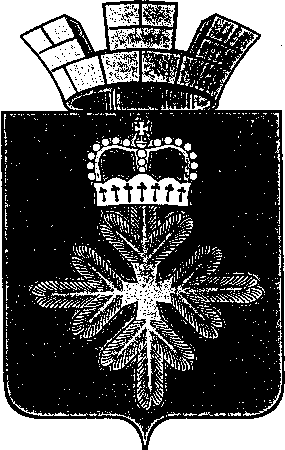 ПОСТАНОВЛЕНИЕАДМИНИСТРАЦИИ ГОРОДСКОГО ОКРУГА ПЕЛЫМПриложение №1 к постановлению администрации городского округа Пелымот 13.07.2018. № 244 «Об утверждении отчета об исполнении бюджета городского округа Пелым за  первое полугодие  2018 годаПриложение №2 к постановлению администрации городского округа Пелымот 13.07.2018. № 244 «Об утверждении отчета об исполнении бюджета городского округа Пелым за полугодие  2018 годаПриложение №3 к постановлению администрации городского округа Пелымот 13.07.2018г. №244 «Об утверждении отчета об исполнении бюджета городского округа Пелым за первое полугодие  2018 годаот 13.07.2018 № 244п. ПелымОб утверждении отчета об исполнении бюджетагородского округа Пелым за первое полугодие  2018 годаВо исполнение статьи 36, пункта 5 статьи 264.2. Бюджетного кодекса Российской Федерации, статьи 39 Положения о бюджетном процессе в городском округе Пелым, утвержденного Решением Думы городского округа Пелым от 19.06.2012 № 27/3, в соответствии с Решением Думы городского округа Пелым от 24.05.2018 № 121/16 «О внесении изменений в решение Думы городского округа Пелым от 21.12.2017 №93/12 «Об утверждении бюджета городского округа Пелым на 2018 год и плановый период 2019 и 2020 годы», рассмотрев представленный Финансовым отделом администрации городского округа Пелым отчет об исполнении бюджета городского округа Пелым за  первое полугодие 2018 года, администрация городского округа Пелым ПОСТАНОВЛЯЕТ:Утвердить отчет об исполнении бюджета городского округа Пелым за  первое полугодие  2018 года (Приложение № 1,2,3).Направить отчет об исполнении бюджета городского округа Пелым за первое полугодие  2018 года в Думу городского округа Пелым, Ревизионную комиссию городского округа Пелым для осуществления муниципального финансового контроля.Опубликовать настоящее постановление в информационной газете «Пелымкий вестник», разместить на официальном сайте городского округа Пелым в сети «Интернет».   Контроль  за исполнением настоящего постановления возложить на заместителя главы администрации городского округа Пелым Е.А. Смертину.И.о. главы администрации городского округа Пелым                                                          Т.Н. БаландинаОтчет об исполнении местного бюджета по доходам за 1 полугодие  2018 годаОтчет об исполнении местного бюджета по доходам за 1 полугодие  2018 годаОтчет об исполнении местного бюджета по доходам за 1 полугодие  2018 годаОтчет об исполнении местного бюджета по доходам за 1 полугодие  2018 годаОтчет об исполнении местного бюджета по доходам за 1 полугодие  2018 годаОтчет об исполнении местного бюджета по доходам за 1 полугодие  2018 годаОтчет об исполнении местного бюджета по доходам за 1 полугодие  2018 годаОтчет об исполнении местного бюджета по доходам за 1 полугодие  2018 годаОтчет об исполнении местного бюджета по доходам за 1 полугодие  2018 годаОтчет об исполнении местного бюджета по доходам за 1 полугодие  2018 годаОтчет об исполнении местного бюджета по доходам за 1 полугодие  2018 годаОтчет об исполнении местного бюджета по доходам за 1 полугодие  2018 годаОтчет об исполнении местного бюджета по доходам за 1 полугодие  2018 годаОтчет об исполнении местного бюджета по доходам за 1 полугодие  2018 годаОтчет об исполнении местного бюджета по доходам за 1 полугодие  2018 года№ п/пКод бюджетной классификации (КБК)Наименование доходовГодовые назначения    сумма, рублейИсполнение, руб.% исполнения к годовым назначениям1000 1000000000 0000 000НАЛОГОВЫЕ И НЕНАЛОГОВЫЕ ДОХОДЫ56 619 000,0030 212 766,6553,362000 1010000000 0000 000Налоги на прибыль, доходы44 004 000,0024 841 413,4656,453000 1010200001 0000 110Налог на доходы физических лиц44 004 000,0024 841 413,4656,454182 10102010 01 0000 110Налог на доходы физических лиц с доходов, источником которых является налоговый агент, за исключением доходов, в отношении которых исчисление  и уплата налога осуществляются в соответствии со статьями 227, 227.1 и 228 Налогового кодекса Российской Федерации43 990 000,0024 770 616,0356,315182 10102020 01 0000 110Налог на доходы физических лиц с доходов, полученных от осуществления деятельности физическими лицами, зарегистрированными в качестве индивидуальных предпринимателей, нотариусов, занимающихся частной практикой, адвокатов, учредивших адвокатские кабинеты, и других лиц, занимающихся частной практикой в соответствии со статьей 227 Налогового кодекса Российской Федерации 1 000,0099,849,986182 10102030 01 0000 110Налог на доходы физических лиц с доходов, полученных физическими лицами в соответствии со статьей 228 Налогового кодекса Российской Федерации13 000,0070 697,59543,837000 1030000000 0000 000НАЛОГИ НА ТОВАРЫ (РАБОТЫ, УСЛУГИ), РЕАЛИЗУЕМЫЕ НА ТЕРРИТОРИИ РОССИЙСКОЙ ФЕДЕРАЦИИ1 600 000,00772 674,7148,298100 10302230 01 0000 110Доходы от уплаты акцизов на дизельное топливо, подлежащие распределению между бюджетами субъектов Российской Федерации и местными бюджетами с учетом установленных дифференцированных нормативов отчислений в местные бюджеты740 000,00334 860,8345,259100 10302240 01 0000 110Доходы от уплаты акцизов на моторные масла для дизельных и (или) карбюраторных (инжекторных) двигателей, подлежащие распределению между бюджетами субъектов Российской Федерации и местными бюджетами с учетом установленных дифференцированных нормативов отчислений в местные бюджеты10 000,002 538,5225,3910100 10302250 01 0000 110Доходы от уплаты акцизов на автомобильный бензин, подлежащие распределению между бюджетами субъектов Российской Федерации и местными бюджетами с учетом установленных дифференцированных нормативов отчислений в местные бюджеты850 000,00504 849,5059,3911100 10302260 01 0000 110Доходы от уплаты акцизов на прямогонный бензин, подлежащие распределению между бюджетами субъектов Российской Федерации и местными бюджетами с учетом установленных дифференцированных нормативов отчислений в местные бюджеты0,00-69 574,140,0012000 1050000000 0000 000НАЛОГИ НА СОВОКУПНЫЙ ДОХОД2 035 000,00557 553,9527,4013000 10501000000 0000 110Налог, взимаемый в связи с применением упрощенной системы налогооблажения90 000,0069 618,540,0014182 10501011 01 0000 110Налог, взимаемый с налогоплательщика, выбравших в качестве объекта налогооблажения доходы44 000,0023 884,690,0015182 10501021 01 0000 110Налог, взимаемый с налогоплательщиков, выбравших в качестве объекта налогообложения доходы, уменьшенные на величину расходов46 000,0045 733,850,0016 000 1050200002 0000 110  Единый налог на вмененный доход для отдельных видов деятельности 1 945 000,00487 935,4125,0917182 10502010 02 0000 110Единый налог на вмененный доход для отдельных видов деятельности1 945 000,00487 649,9125,0718182 10502020 02 0000 110Единый налог на вмененный доход для отдельных видов деятельности (за налоговые периоды, истекшие до 1 января 2011 года)0,00285,500,0019 000 1060000000 0000 000  НАЛОГИ НА ИМУЩЕСТВО 864 000,00380 960,6444,0920 000 1060100000 0000 110  Налог на имущество физических лиц 250 000,0036 118,3714,4521182 10601020 04 0000 110Налог на имущество физических лиц, взимаемый по ставкам, применяемым к объектам налогообложения, расположенным в границах городских округов250 000,0036 118,3714,4522 000 1060600000 0000 110  Земельный налог 614 000,00344 842,2756,1623182 10606032 04 0000 110Земельный налог с организаций, обладающих земельным участком, расположенным в границах городских округов324 000,00138 431,0042,7324182 10606042 04 0000 110Земельный налог с физических лиц, обладающих земельным участком, расположенным в границах городских округов290 000,00206 411,2771,1825000 1110000000 0000 000ДОХОДЫ ОТ ИСПОЛЬЗОВАНИЯ ИМУЩЕСТВА, НАХОДЯЩЕГОСЯ В ГОСУДАРСТВЕННОЙ И МУНИЦИПАЛЬНОЙ СОБСТВЕННОСТИ2 739 000,001 224 072,2444,6926901 11105012 04 0000 120Доходы, получаемые в виде арендной платы за земельные участки, государственная собственность на которые не разграничена и которые расположены в границах городских округов, а также средства от продажи права на заключение договоров аренды указанных земельных участков687 000,00236 282,2934,3927901 11105024 04 0000 120Доходы, получаемые в виде арендной платы, а также средства от продажи права на заключение договоров аренды за земли, находящиеся в собственности городских округов (за исключением земельных участков муниципальных бюджетных и автономных учреждений)415 000,00208 709,2350,2928901 11105074 04 0004 120Доходы от сдачи в аренду имущества, составляющего казну городских округов (за исключением земельных участков) (плата за пользование жилыми помещениями (плата за наём) муниципального жилищного фонда, находящегося в казне городских округов)437 000,000,000,0029901 11109044 04 0000 120Прочие поступления от использования имущества, находящегося в собственности городских округов (за исключением имущества муниципальных бюджетных и автономных учреждений, а также имущества муниципальных унитарных предприятий, в том числе казённых)1 200 000,00779 080,7264,9230000 1120000000 0000 000ПЛАТЕЖИ ПРИ ПОЛЬЗОВАНИИ ПРИРОДНЫМИ РЕСУРСАМИ2 050 000,001 172 809,5457,2131048 11201010 01 6000 120Плата за выбросы загрязняющих веществ в атмосферный воздух стационарными объектами (федеральные государственные органы, Банк России, органы управления государственными внебюджетными фондами Российской Федерации)1 950 000,001 130 776,4057,9932048 11201030 01 0000 120Плата за сбросы загрязняющих веществ в водные объекты 25 000,005 354,6121,4233048 11201040 01 6000 120Плата за размещение отходов производства и потребления (федеральные государственные органы, Банк России, органы управления государственными внебюджетными фондами Российской Федерации) 75 000,000,000,0034048 11201041 01 6000 120Плата за размещение отходов производства (федеральные государственные органы, Банк России, органы управления государственными внебюджетными фондами Российской Федерации)0,0036 678,530,0035000 1130000000 0000 000ДОХОДЫ ОТ ОКАЗАНИЯ ПЛАТНЫХ УСЛУГ И КОМПЕНСАЦИИ ЗАТРАТ ГОСУДАРСТВА2 160 000,001 172 823,2854,3036000 1130100000 0000 130Доходы от оказания платных услуг (работ)2 160 000,001 172 823,2854,3037901 11301994 04 0000 130Прочие доходы от оказания платных услуг (работ) получателями средств бюджетов городских округов1 650 000,00989 130,0559,9538901 11302994 04 0000 130Прочие доходы от компенсации затрат бюджетов городских округов510 000,00183 693,230,0039000 1140000000 0000 000ДОХОДЫ ОТ ПРОДАЖИ МАТЕРИАЛЬНЫХ И НЕМАТЕРИАЛЬНЫХ АКТИВОВ826 000,0084 958,8310,2940901 11402042 04 0000 410Доходы от реализации имущества, находящегося в оперативном управлении учреждений, находящихся в ведении органов управления городских округов (за исключением имущества муниципальных бюджетных и автономных учреждений), в части реализации основных средств по указанному имуществу0,0052 000,000,0041901 11406012 04 0000 430Доходы от продажи земельных участков, государственная собственность на которые не разграничена и которые расположены в границах городских округов826 000,0032 958,830,0042000 1160000000 0000 000ШТРАФЫ, САНКЦИИ, ВОЗМЕЩЕНИЕ УЩЕРБА341 000,005 500,001,6143000 11603000 00 0000 140Денежные взыскания (штрафы) за нарушение законодательства о налогах и сборах0,000,000,0044182 11603010 01 0000 140Денежные взыскания (штрафы) за нарушение законодательства о налогах и сборах, предусмотренные статьями 116, 118, статьей 119.1, пунктами 1 и 2 статьи 120, статьями 125, 126, 128, 129, 129.1, 132, 133, 134, 135, 135.1 Налогового кодекса Российской Федерации0,000,000,0045000 1163300000 0000 140Денежные взыскания (штрафы) за нарушение законодательства Российской Федерации о контрактной системе в сфере закупок товаров, работ, услуг для обеспечения государственных и муниципальных нужд0,000,000,0046004 11633040 04 0000 140Денежные взыскания (штрафы) за нарушение законодательства Российской Федерации о контрактной системе в сфере закупок товаров, работ, услуг для обеспечения государственных и муниципальных нужд для нужд городских округов0,000,000,0047000 1169000000 0000 140Прочие поступления от денежных взысканий (штрафов) и иных сумм в возмещение ущерба341 000,005 500,001,6148188 11690040 04 0000 140Прочие поступления от денежных взысканий (штрафов) и иных сумм в возмещение ущерба, зачисляемые в бюджеты городских округов (федеральные государственные органы, Банк России, органы управления государственными внебюджетными фондами Российской Федерации)0,00500,000,0049901 11690040 04 0000 140Прочие поступления от денежных взысканий (штрафов) и иных сумм в возмещение ущерба, зачисляемые в бюджеты городских округов341 000,005 000,001,4750000 117000000 0000 140ПРОЧИЕ НЕНАЛОГОВЫЕ ДОХОДЫ0,000,000,0051901 11701040 04 0000 140Невыясненные поступления, зачисляемые в бюджеты городских округов0,000,000,0052919 11701040 04 0000 140Невыясненные поступления, зачисляемые в бюджеты городских округов0,000,000,0053000 2020000000 0000 000БЕЗВОЗМЕЗДНЫЕ ПОСТУПЛЕНИЯ  ОТ ДРУГИХ БЮДЖЕТОВ БЮДЖЕТНОЙ СИСТЕМЫ РОССИЙСКОЙ ФЕДЕРАЦИИ105 290 100,0057 383 802,7854,5054000 2020100000 0000 151Дотации бюджетам субъектов Российской Федерации и муниципальных образований871 000,002 364 000,00271,4155919 20215001 04 0000 151Дотации бюджетам городских округов на выравнивание бюджетной обеспеченности871 000,002 364 000,00271,4156000 2020200000 0000 151Субсидии бюджетам бюджетной системы Российской Федерации (межбюджетные субсидии)51 163 100,0024 320 100,0047,5357901 20229999 04 0000 151Субсидии на обеспечение питанием обучающихся в муниципальных общеобразовательных организациях2 565 000,001 411 000,0055,0158901 20229999 04 0000 151Субсидии на выравнивание обеспеченности муниципальных образований, расположенных на территории Свердловской области, по реализации ими их отдельных расходных обязательств47 517 000,0021 828 000,0045,9459901 20229999 04 0000 151Субсидии на осуществление в пределах полномочий городских округов мероприятий по обеспечению организации отдыха детей в каникулярное время, включая мероприятия по обеспечению безопасности их жизни и здоровья 1 081 100,001 081 100,00100,0060000 2020300000 0000 151Субвенции бюджетам субъектов Российской Федерации и муниципальных образований51 183 000,0030 994 351,8960,5661901 20239999 04 0000 151Субвенции на финансовое обеспечение государственных гарантий реализации прав на получение общедоступного и бесплатного дошкольного, начального общего, основного общего, среднего общего образования в муниципальных общеобразовательных организациях и финансовое обеспечение дополнительного образования детей в муниципальных общеобразовательных организациях27 559 000,0016 663 500,0060,4662901 20239999 04 0000 151Субвенции на финансовое обеспечение государственных гарантий реализации прав на получение общедоступного и бесплатного дошкольного образования в муниципальных дошкольных образовательных организациях13 470 000,007 135 500,0052,9763901 20235118 04 0000 151Субвенции для финансирования расходов на осуществление государственных полномочий  по первичному воинскому учёту на территориях, где отсутствуют военные комиссариаты224 400,00118 000,0052,5864901 20235462 04 0000 151Субвенции на осуществление государственного полномочия Свердловской области на компенсацию отдельным категориям граждан оплаты взноса на капитальный ремонт общего имущества в многоквартирном доме1 300,000,000,0065901 20235120 04 0000 151Субвенции, предоставляемые за счет субвенции областному бюджету из федерального бюджета, для финансирования расходов на осуществление государственных полномочий по составлению списков кандидатов в присяжные заседатели федеральных судов общей юрисдикции по муниципальным образованиям, расположенным на территории Свердловской области19 200,0019 200,00100,0066901 20230024 04 0000 151Субвенции на осуществление государственного полномочия Свердловской области по предоставлению граждан субсидий на оплату жилого помещения и коммунальных услуг24 000,000,000,0067901 20230024 04 0000 151Субвенции на осуществление государственного полномочия Свердловской области по предоставлению отдельным категориям граждан компенсаций расходов на оплату жилого помещения и коммунальных услуг7 004 000,005 082 252,0072,5668901 20235250 04 0000 151Субвенции на осуществление государственного полномочия Российской Федерации по предоставлению мер социальной поддержки по оплате жилого помещения и коммунальных услуг1 821 000,00925 840,0050,8469901 20230024 04 0000 151Субвенции на осуществление государственного полномочия Свердловской области по определению перечня должностных лиц, уполномоченных составлять протоколы об административных правонарушениях, предусмотренных законом Свердловской области100,00100,00100,0070901 20230024 04 0000 151Субвенции на осуществление государственного полномочия Свердловской области по созданию административных комиссий106 400,00106 400,00100,0071901 20203024 04 0000 151Субвенции на осуществление государственного полномочия Свердловской области по организации проведения мероприятий по отлову и содержанию безнадзорных собак92 600,0082 559,8989,1672901 20230024 04 0000 151Субвенции на осуществление государственного полномочия Свердловской области по предоставлению гражданам, проживающим на территории Свердловской области, меры социальной поддержки по частичному освобождению от платы за коммунальные услуги861 000,00861 000,00100,0073000 2020400000 0000 151Иные межбюджетные трансферты2 073 000,002 073 000,00100,0074901 20249999 04 0000 151Прочие межбюджетные трансферты, передаваемые бюджетам городских округов на приобритение игрового оборудования для обустройства детской площадки200 000,00200 000,00100,0075901 20249999 04 0000 151Прочие межбюджетные трансферты бюджетам городских округов, расположенных на территории Свердловской области, на обеспечение оплаты труда работников муниципальных учреждений в размере не ниже минимального размера оплаты труда и их распределения в 2018 году1 873 000,001 873 000,000,0076000 2190000000 0000 180ВОЗВРАТ ОСТАТКОВ СУБСИДИЙ, СУБВЕНЦИЙ И ИНЫХ МЕЖБЮДЖЕТНЫХ ТРАНСФЕРТОВ, ИМЕЮЩИХ ЦЕЛЕВОЕ НАЗНАЧЕНИЕ, ПРОШЛЫХ ЛЕТ0,00-2 367 649,110,0077901 2193511804 0000 151Возврат остатков субвенций на осуществление первичного воинского учета на территориях, где отсутствуют военные комиссариаты из бюджетов городских округов 0,00-69 913,130,0078901 2193525004 0000 151Возврат остатков субвенций на оплату жилищно-коммунальных услуг отдельным категориям граждан из бюджетов городских округов0,00-198 928,860,0079901 2193546204 0000 151Возврат остатков субвенций на компенсацию отдельным категориям граждан оплаты взноса на капитальный ремонт общего имущества в многоквартирном доме из бюджетов городских округов0,00-76,870,0080901 2196001004 0000 151Возврат прочих остатков субсидий, субвенций и иных межбюджетных трансфертов, имеющих целевое назначение, прошлых лет из бюджетов городских округов0,00-2 098 730,250,0081000 8500000000 0000 000ИТОГО ДОХОДОВ161 909 100,0087 596 569,4354,1082000 8900000000 0000 000ВСЕГО ДОХОДОВ161 909 100,0087 596 569,4354,10Отчет об исполнении местного бюджета по расходам  за 1  полугодие 2018 годаОтчет об исполнении местного бюджета по расходам  за 1  полугодие 2018 годаОтчет об исполнении местного бюджета по расходам  за 1  полугодие 2018 годаОтчет об исполнении местного бюджета по расходам  за 1  полугодие 2018 годаОтчет об исполнении местного бюджета по расходам  за 1  полугодие 2018 годаОтчет об исполнении местного бюджета по расходам  за 1  полугодие 2018 годар строкиНаименование главного распорядителя бюджетных средств, целевой статьи или вида расходовКод главного распорядителя бюджетных средствКод раздела, подразделаКод целевой статьиКод вида расходовКод вида расходовСумма, в рубляхИсполнение, в рублях% исполнения123456671ИТОГО РАСХОДОВ 176 512 026,00   69 582 274,56 39,422АДМИНИСТРАЦИЯ ГОРОДСКОГО ОКРУГА ПЕЛЫМ901 171 573 168,00   67 618 342,28 39,413ОБЩЕГОСУДАРСТВЕННЫЕ ВОПРОСЫ9010100   19 468 860,00     7 430 329,10   38,174Функционирование высшего должностного лица субъекта Российской Федерации и муниципального образования9010102     2 572 000,00   1 313 202,3751,065Непрограммные направления деятельности901010270 0 00 00000       2 572 000,00   1 313 202,3751,066Глава городского округа 901010270 0 00 11040       2 572 000,00   1 313 202,3751,067Расходы на выплаты персоналу в целях обеспечения выполнения функций муниципальными органами, казенными учреждениями901010270 0 00 11040100100       2 572 000,00   1 313 202,3751,068Расходы на выплаты персоналу муниципальных органов901010270 00 0 11040120120       2 572 000,00   1 313 202,3751,069Фонд оплаты труда муниципальных органов901010270 0 00 11040121121       2 072 000,00   1 097 262,5152,9610Взносы по обязательному социальному страхованию на выплаты денежного содержания и иные выплаты работникам муниципальных органов901010270 0 00 11040129129          500 000,00   215 939,8643,1911Функционирование Правительства Российской Федерации, высших исполнительных органов государственной власти субъектов Российской Федерации, местных администраций9010104     9 215 160,00     3 857 772,62   41,8612Муниципальная программа городского округа Пелым "Совершенствование социально-экономической политики в городском округе Пелым" на 2015-2021 годы901010401 0 00 00000       8 872 000,00       3 784 254,72   42,6513Подпрограмма  5 "Обеспечение реализации муниципальной программы городского округа Пелым "Совершенствование социально-экономической политики в городском округе Пелым"901010401 5 00 00000       8 872 000,00       3 784 254,72   42,6514Основное мероприятие 34 "Обеспечение деятельности администрации городского округа Пелым"901010401 5 34 00000       8 872 000,00       3 784 254,72   42,6515Обеспечение деятельности муниципальных органов (центральный аппарат)901010401 5 34 11010       8 872 000,00       3 784 254,72   42,6516Расходы на выплаты персоналу в целях обеспечения выполнения функций муниципальными органами, казенными учреждениями901010401 5 34 11010100100       7 692 000,00       3 281 491,78   42,6617Расходы на выплаты персоналу муниципальных органов901010401 5 34 11010120120       7 692 000,00       3 281 491,78   42,6618Фонд оплаты труда муниципальных органов901010401 5 34 11010121121       5 908 000,00   2 597 715,7343,9719Взносы по обязательному социальному страхованию на выплаты денежного содержания и иные выплаты работникам муниципальных органов901010401 5 34 11010129129       1 784 000,00   683 776,0538,3320Закупка товаров, работ и услуг для обеспечения муниципальных нужд901010401 5 34 11010200200       1 177 000,00   502 262,9442,6721Иные закупки товаров, работ и услуг для обеспечения муниципальных нужд901010401 5 34 11010240240       1 177 000,00   502 262,9442,6722Прочая закупка товаров, работ и услуг 901010401 5 34 11010244244       1 177 000,00   502 262,9442,6723Иные бюджетные ассигнования901010401 5 34 11010800800              3 000,00   500,0016,6724Уплата налогов, сборов и иных платежей901010401 5 34 11010850850              3 000,00   500,0016,6725Уплата иных платежей901010401 5 34 11010853853              3 000,00   500,0016,6726Муниципальная программа городского округа Пелым "Развитие муниципальной службы на территории городского округа Пелым на 2016-2022 годы"901010410 0 00 00000343 160,00 73 517,9021,4227Основное мероприятие 3 "Повышение квалификации муниципальных служащих городского округа Пелым"901010410 0 03 00000128 000,00 17 514,0013,6828Обеспечение деятельности муниципальных органов (центральный аппарат)901010410 0 03 11010128 000,00 17 514,0013,6829Расходы на выплаты персоналу в целях обеспечения выполнения функций муниципальными органами, казенными учреждениями901010410 0 03 11010100100108 000,00 11 514,0010,6630Расходы на выплаты персоналу муниципальных органов901010410 0 03 11010120120108 000,00 11 514,0010,6631Иные выплаты персоналу муниципальных органов, за исключением фонда оплаты труда901010410 0 03 11010122122108 000,00 11 514,0010,6632Закупка товаров, работ и услуг для обеспечения муниципальных нужд901010410 0 03 1101020020020 000,00 6 000,0030,0033Иные закупки товаров, работ и услуг для обеспечения муниципальных нужд901010410 0 03 1101024024020 000,00 6 000,0030,0034Прочая закупка товаров, работ и услуг 901010410 0 03 1101024424420 000,00 6 000,0030,0035Основное мероприятие 7 "Обеспечение гарантий муниципальным служащим городского округа Пелым в соответствии с законодательством (командировки муниципальных служащих городского округа Пелым)"901010410 0 07 00000215 160,00 56 003,9026,0336Обеспечение деятельности муниципальных органов (центральный аппарат)901010410 0 07 11010215 160,00 56 003,9026,0337Расходы на выплаты персоналу в целях обеспечения выполнения функций муниципальными органами, казенными учреждениями901010410 0 07 11010100100215 160,00 56 003,9026,0338Расходы на выплаты персоналу муниципальных органов901010410 0 07 11010120120215 160,00 56 003,9026,0339Иные выплаты персоналу муниципальных органов, за исключением фонда оплаты труда901010410 0 07 11010122122215 160,00 56 003,9026,0340Судебная система901010519 200,00 4 500,00 23,4441Непрограммные направления деятельности901010570 0 00 0000019 200,00 4 500,00 23,4442Субвенции, предоставляемые за счет субвенции областному бюджету из федерального бюджета, для финансирования расходов на осуществление государственных полномочий по составлению списков кандидатов в присяжные заседатели федеральных судов общей юрисдикции по муниципальным образованиям, расположенным на территории Свердловской области901010570 0 00 5120019 200,00 4 500,00 23,4443Закупка товаров, работ и услуг для обеспечения муниципальных нужд901010570 0 00 5120020020019 200,00 4 500,00 23,4444Иные закупки товаров, работ и услуг для обеспечения муниципальных нужд901010570 0 00 5120024024019 200,00 4 500,00 23,4445Прочая закупка товаров, работ и услуг 901010570 0 00 5120024424419 200,00 4 500,0023,4446Другие общегосударственные вопросы9010113     7 662 500,00     2 254 854,11   29,4347Муниципальная программа городского округа Пелым "Совершенствование социально-экономической политики в городском округе Пелым" на 2015-2021 годы901011301 0 00 00000       7 389 000,00       2 224 958,66   30,1148Подпрограмма 5 "Обеспечение реализации муниципальной программы городского округа Пелым "Совершенствование социально-экономической политики в городском округе Пелым"901011301 5 00 00000       7 389 000,00       2 224 958,66   30,1149Основное мероприятие 37 "Обеспечение деятельности (оказание услуг) муниципальных учреждений по обеспечению хозяйственного обслуживания"901011301 5 37 00000       7 389 000,00       2 224 958,66   30,1150Обеспечение деятельности (оказание услуг) муниципальных учреждений по обеспечению хозяйственного обслуживания901011301 5 37 10030       7 389 000,00       2 224 958,66   30,1151Расходы на выплаты персоналу в целях обеспечения выполнения функций муниципальными органами, казенными учреждениями901011301 5 37 10030100100       3 155 000,00       1 373 404,93   43,5352Расходы на выплаты персоналу казенных учреждений901011301 5 37 10030110110       3 155 000,00       1 373 404,93   43,5353Фонд оплаты труда учреждений901011301 5 37 10030111111       2 371 000,00   1 087 340,7045,8654Иные выплаты персоналу учреждений, за исключением фонда оплаты труда901011301 5 37 10030112112            68 000,00   24 255,2035,6755Взносы по обязательному социальному страхованию на выплаты по оплате труда работников и иные выплаты работникам казенных учреждений901011301 5 37 10030119119          716 000,00   261 809,0336,5756Закупка товаров, работ и услуг для обеспечения муниципальных нужд901011301 5 37 10030200200       4 232 000,00          851 446,73   20,1257Иные закупки товаров, работ и услуг для обеспечения муниципальных нужд901011301 5 37 10030240240       4 232 000,00          851 446,73   20,1258Прочая закупка товаров, работ и услуг 901011301 5 37 10030244244       4 232 000,00   851 446,7320,1259Иные бюджетные ассигнования901011301 5 37 10030800800              2 000,00                107,00   5,3560Уплата налогов, сборов и иных платежей901011301 5 37 10030850850              2 000,00                107,00   5,3561Уплата налога на имущество организаций и земельного налога901011301 5 37 10030851851              2 000,00   107,005,3562Непрограммные направления деятельности901011370 0 00 00000          273 500,00            29 895,45   10,9363Обеспечение оплаты труда работников муниципальных учреждений в размере не ниже минимального размера оплаты труда в 2018 году901011370 0 00 40600          167 000,00                       -     0,0064Расходы на выплату персоналу в целях обеспечения выполнения функций муниципальными органами, казенными учреждениями901011370 0 00 40600100100          167 000,00                       -     0,0065Расходы на выплаты персоналу казенных учреждений901011370 0 00 40600110110          167 000,00                       -     0,0066Фонд оплаты труда учреждений901011370 0 00 40600111111          128 000,00   0,000,0067Взносы по обязательному социальному страхованию на выплаты работникам казенных учреждений901011370 0 00 40600119119            39 000,00   0,000,0068Осуществление государственного полномочия Свердловской области по определению перечня должностных лиц, уполномоченных составлять протоколы об административных правонарушениях, предусмотренных законом Свердловской области901011370 0 00 41100                100,00                       -     0,0069Закупка товаров, работ и услуг для обеспечения муниципальных нужд901011370 0 00 41100200200                100,00                       -     0,0070Иные закупки товаров, работ и услуг для муниципальных нужд901011370 0 00 41100240240                100,00                       -     0,0071Прочая закупка товаров, работ и услуг 901011370 0 00 41100244244                100,00   0,000,0072Осуществление государственного полномочия Свердловской области по созданию административных комиссий901011370 0 00 41200          106 400,00            29 895,45   28,1073Расходы на выплаты персоналу в целях обеспечения выполнения функций муниципальными органами, казенными учреждениями901011370 0 00 41200100100            53 380,00            19 788,85   37,0774Расходы на выплаты персоналу муниципальных органов901011370 0 00 41200120120            53 380,00            19 788,85   37,0775Фонд оплаты труда муниципальных органов901011370 0 00 41200121121            41 000,00   15 545,0637,9176Взносы по обязательному социальному страхованию на выплаты денежного содержания и иные выплаты работникам муниципальных органов901011370 0 00 41200129129            12 380,00   4 243,7934,2877Закупка товаров, работ и услуг для обеспечения муниципальных нужд901011370 0 00 41200200200            53 020,00            10 106,60   19,0678Иные закупки товаров, работ и услуг для муниципальных нужд901011370 0 00 41200240240            53 020,00            10 106,60   19,0679Прочая закупка товаров, работ и услуг 901011370 0 00 41200244244            53 020,00   10 106,6019,0680НАЦИОНАЛЬНАЯ ОБОРОНА9010200224 400,00 74 781,38 33,3381Мобилизационная и вневойсковая подготовка9010203224 400,00 74 781,38 33,3382Непрограммные направления деятельности901020370 0 00 00000224 400,00 74 781,38 33,3383Предоставление субвенций муниципальным образованиям в Свердловской области на осуществление первичного воинского учета на территориях, где отсутствуют военные комиссариаты901020370 0 00 51180224 400,00 74 781,38 33,3384Расходы на выплаты персоналу в целях обеспечения выполнения функций муниципальными органами, казенными учреждениями901020370 0 00 51180100100          224 400,00            74 781,38   33,3385Расходы на выплаты персоналу муниципальных органов901020370 0 00 51180120120          224 400,00            74 781,38   33,3386Фонд оплаты труда муниципальных органов 901020370 0 00 51180121121          159 000,00   46 435,8429,2087Иные выплаты персоналу муниципальных органов, за исключением фонда оплаты труда901020370 0 00 51180122122            15 400,00   10 928,0070,9688Взносы по обязательному социальному страхованию на выплаты денежного содержания и иные выплаты работникам муниципальных органов901020370 0 00 51180129129            50 000,00   17 417,5434,8489НАЦИОНАЛЬНАЯ БЕЗОПАСНОСТЬ И ПРАВООХРАНИТЕЛЬНАЯ ДЕЯТЕЛЬНОСТЬ9010300     7 074 000,00     2 333 472,75   32,9990Защита населения и территории от чрезвычайных ситуаций природного и техногенного характера, гражданская оборона9010309     6 823 000,00     2 318 220,75   33,9891Муниципальная программа городского округа Пелым "Развитие системы гражданской обороны, защита населения и территории городского округа Пелым от чрезвычайных ситуаций природного и техногенного характера, обеспечение пожарной безопасности" на 2015-2021 годы901030906 0 00 00000       6 823 000,00       2 318 220,75   33,9892Основное мероприятие 1 "Содержание службы ЕДДС"901030906 0 01 00000       5 529 000,00       2 018 889,73   36,5193Содержание службы ЕДДС901030906 0 01 12010       5 529 000,00       2 018 889,73   36,5194Расходы на выплаты персоналу в целях обеспечения выполнения функций муниципальными органами, казенными учреждениями901030906 0 01 12010100100       5 527 000,00       2 018 881,49   36,5395Расходы на выплаты персоналу казенных учреждений901030906 0 01 12010110110       5 527 000,00       2 018 881,49   36,5396Фонд оплаты труда учреждений901030906 0 01 12010111111       4 170 000,00   1 567 563,5937,5997Иные выплаты персоналу учреждений, за исключением фонда оплаты труда901030906 0 01 12010112112            99 000,00   32 687,1033,0298Взносы по обязательному социальному страхованию на выплаты по оплате труда работников и иные выплаты работникам казенных учреждений901030906 0 01 12010119119       1 258 000,00   418 630,8033,2899Иные бюджетные ассигнования901030906 0 01 12010800800              2 000,00                    8,24   0,41100Уплата налогов, сборов и иных платежей901030906 0 01 12010850850              2 000,00                    8,24   0,41101Уплата иных платежей901030906 0 01 12010853853              2 000,00   8,240,41102Основное мероприятие 2 "Обеспечение деятельности ЕДДС"901030906 0 02 00000          924 000,00          243 820,21   26,39103Обеспечение деятельности ЕДДС901030906 0 02 12011          924 000,00          243 820,21   26,39104Закупка товаров, работ и услуг для обеспечения муниципальных нужд901030906 0 02 12011200200          919 000,00          241 790,97   26,31105Иные закупки товаров, работ и услуг для обеспечения муниципальных нужд901030906 0 02 12011240240          919 000,00          241 790,97   26,31106Прочая закупка товаров, работ и услуг 901030906 0 02 12011244244          919 000,00   241 790,9726,31107Иные бюджетные ассигнования901030906 0 02 12011800800              5 000,00              2 029,24   40,58108Уплата налогов, сборов и иных платежей901030906 0 02 12011850850              5 000,00              2 029,24   40,58109Уплата налога на имущество организаций и земельного налога901030906 0 02 12011851851              5 000,00   2 029,2440,58110Основное мероприятие 3 "Материально-техническое обеспечение"901030906 0 03 00000          269 000,00            55 510,81   20,64111Материально-техническое обеспечение901030906 0 03 12012          269 000,00            55 510,81   20,64112Закупка товаров, работ и услуг для обеспечения муниципальных нужд901030906 0 03 12012200200          269 000,00            55 510,81   20,64113Иные закупки товаров, работ и услуг для обеспечения муниципальных нужд901030906 0 03 12012240240          269 000,00            55 510,81   20,64114Прочая закупка товаров, работ и услуг 901030906 0 03 12012244244          269 000,00   55 510,8120,64115Основное мероприятие 4 "Реконструкция локальной системы оповещения"901030906 0 04 00000          101 000,00                       -     0,00116Реконструкция локальной системы оповещения901030906 0 0412020          101 000,00                       -     0,00117Закупка товаров, работ и услуг для обеспечения муниципальных нужд901030906 0 0412020200200          101 000,00                       -     0,00118Иные закупки товаров, работ и услуг для муниципальных нужд901030906 0 0412020240240          101 000,00                       -     0,00119Прочая закупка товаров, работ и услуг 901030906 0 0412020244244          101 000,00   0,000,00120Обеспечение пожарной безопасности9010310        163 000,00                       -     0,00121Муниципальная программа городского округа Пелым "Развитие системы гражданской обороны, защита населения и территории городского округа Пелым от чрезвычайных ситуаций природного и техногенного характера, обеспечение пожарной безопасности" на 2015-2021 годы901031006 0 00 00000          163 000,00                       -     0,00122Основное мероприятие 7 "Обустройство естественного пожарного водоема по ул. Энтузиастов п. Атымья901031006 0 07 00000          125 000,00                       -     0,00123Реализация мероприятий по обустройству естественного пожарного водоема по ул. Энтузиастов п. Атымья901031006 0 07 12030          125 000,00                       -     0,00124Закупка товаров, работ и услуг для обеспечения муниципальных нужд901031006 0 07 12030200200          125 000,00                       -     0,00125Иные закупки товаров, работ и услуг для муниципальных нужд901031006 0 07 12030240240          125 000,00                       -     0,00126Прочая закупка товаров, работ и услуг 901031006 0 07 12030244244          125 000,00   0,000,00127Основное мероприятие 9 "Приобретение материально-технических средств для оснащения УКП МУП "Голана"901031006 0 09 00000            38 000,00                       -     0,00128Реализация мероприятия по приобретению материально-технических средств для оснащения УКП МУП "Голана"901031006 0 09 12080            38 000,00                       -     0,00129Закупка товаров, работ и услуг для обеспечения муниципальных нужд901031006 0 09 12080200200            38 000,00                       -     0,00130Иные закупки товаров, работ и услуг для муниципальных нужд901031006 0 09 12080240240            38 000,00                       -     0,00131Прочая закупка товаров, работ и услуг 901031006 0 09 12080244244            38 000,00   0,000,00132Другие вопросы в области национальной безопасности и правоохранительной деятельности9010314          88 000,00          15 252,00   17,33133Муниципальная программа городского округа Пелым "Безопасность жизнедеятельности населения городского округа Пелым" на 2015-2021 годы901031407 0 00 00000            88 000,00            15 252,00   17,33134Подпрограмма 1 "Охрана общественного порядка, профилактика правонарушений, экстремизма и терроризма на территории городского округа Пелым"901031407 1 00 00000            88 000,00            15 252,00   17,33135Основное мероприятие 1 "Реализация мероприятий по обеспечению безопасности граждан, охране общественного порядка, профилактике правонарушений на территории городского округа Пелым"901031407 1 01 00000            51 000,00                       -     0,00136Реализация мероприятий по обеспечению безопасности граждан, охране общественного порядка, профилактике правонарушений на территории городского округа Пелым901031407 1 01 12040            51 000,00                       -     0,00137Закупка товаров, работ и услуг для обеспечения муниципальных нужд901031407 1 01 12040200200            51 000,00                       -     0,00138Иные закупки товаров, работ и услуг для обеспечения муниципальных нужд901031407 1 01 12040240240            51 000,00                       -     0,00139Прочая закупка товаров, работ и услуг 901031407 1 01 12040244244            51 000,00   0,000,00140Основное мероприятие 2 "Реализация мероприятий направленных на профилактику экстремизма и терроризма"901031407 1 02 00000            24 000,00            14 500,00   60,42141Реализация мероприятий направленных на профилактику экстремизма и терроризма901031407 1 02 12050            24 000,00            14 500,00   60,42142Закупка товаров, работ и услуг для обеспечения муниципальных нужд901031407 1 02 12050200200            24 000,00            14 500,00   60,42143Иные закупки товаров, работ и услуг для обеспечения муниципальных нужд901031407 1 02 12050240240            24 000,00            14 500,00   60,42144Прочая закупка товаров, работ и услуг 901031407 1 02 12050244244            24 000,00   14 500,0060,42145Основное мероприятие 3 "Реализация мероприятия антинаркотической направленности"901031407 1 03 00000            13 000,00                752,00   5,78146Реализация мероприятия антинаркотической направленности901031407 1 03 12090            13 000,00                752,00   5,78147Закупка товаров, работ и услуг для обеспечения муниципальных нужд901031407 1 03 12090200200            13 000,00                752,00   5,78148Иные закупки товаров, работ и услуг для обеспечения муниципальных нужд901031407 1 03 12090240240            13 000,00                752,00   5,78149Прочая закупка товаров, работ и услуг 901031407 1 03 12090244244            13 000,00   752,005,78150НАЦИОНАЛЬНАЯ ЭКОНОМИКА9010400   10 394 426,00        737 531,83   7,10151Сельское хозяйство и рыболовство9010405        105 600,00                       -     0,00152Непрограммные направления деятельности901040570 0 00 00000          105 600,00                       -     0,00153Осуществление государственного полномочия Свердловской области по организации проведения мероприятий по отлову и содержанию безнадзорных собак901040570 0 00 42П00            92 600,00                       -     0,00154Закупка товаров, работ и услуг для обеспечения муниципальных нужд901040570 0 00 42П00200200            92 600,00                       -     0,00155Иные закупки товаров, работ и услуг для муниципальных нужд901040570 0 00 42П00240240            92 600,00                       -     0,00156Прочая закупка товаров, работ и услуг 901040570 0 00 42П00244244            92 600,00   0,000,00157Мероприятия в области сельского хозяйства901040570 0 00 13010            13 000,00                       -     0,00158Закупка товаров, работ и услуг для обеспечения муниципальных нужд901040570 0 00 13010200200            13 000,00                       -     0,00159Иные закупки товаров, работ и услуг для обеспечения муниципальных нужд901040570 0 00 13010240240            13 000,00                       -     0,00160Прочая закупка товаров, работ и услуг 901040570 0 00 13010244244            13 000,00   0,000,00161Лесное хозяйство9010407          84 000,00                       -     0,00162Непрограммные направления деятельности901040770 0 00 00000            84 000,00                       -     0,00163Охрана, защита городских лесов901040770 0 00 13060            84 000,00                       -     0,00164Закупка товаров, работ и услуг для обеспечения муниципальных нужд901040770 0 00 13060200200            84 000,00                       -     0,00165Иные закупки товаров, работ и услуг для обеспечения муниципальных нужд901040770 0 00 13060240240            84 000,00                       -     0,00166Прочая закупка товаров, работ и услуг 901040770 0 00 13060244244            84 000,00   0,000,00167Транспорт9010408        218 000,00                       -     0,00168Непрограммные направления деятельности901040870 0 00 00000          218 000,00                       -     0,00169Организация транспортного обслуживания населения901040870 0 00 14000          218 000,00                       -     0,00170Закупка товаров, работ и услуг для обеспечения муниципальных нужд901040870 0 00 14000200200          218 000,00                       -     0,00171Иные закупки товаров, работ и услуг для обеспечения муниципальных нужд901040870 0 00 14000240240          218 000,00                       -     0,00172Прочая закупка товаров, работ и услуг 901040870 0 00 14000244244          218 000,00   0,000,00173Дорожное хозяйство (дорожные фонды)9010409     9 606 826,00        737 531,83   7,68174Муниципальная программа городского округа Пелым "Развитие жилищно-коммунального хозяйства, обеспечение сохранности автомобильных дорог, повышение энергетической эффективности и охрана окружающей среды в городском округе Пелым" на 2015-2021 годы901040903 0 00 00000       9 606 826,00          737 531,83   7,68175Подпрограмма 6 "Обеспечение сохранности автомобильных дорог местного значения и повышение безопасности дорожного движения на территории городского округа Пелым"901040903 6 00 00000       9 606 826,00          737 531,83   7,68176Основное мероприятие 1 "Эксплуатационное содержание автомобильных дорог общего пользования местного значения, средств регулирования дорожного движения, тротуаров"901040903 6 01 00000       2 472 826,00          495 000,00   20,02177Эксплуатационное содержание автомобильных дорог общего пользования местного значения, средств регулирования дорожного движения, тротуаров901040903 6 01 14010       2 472 826,00          495 000,00   20,02178Закупка товаров, работ и услуг для обеспечения муниципальных нужд901040903 6 01 14010200200       2 472 826,00          495 000,00   20,02179Иные закупки товаров, работ и услуг для обеспечения муниципальных нужд901040903 6 01 14010240240       2 472 826,00          495 000,00   20,02180Прочая закупка товаров, работ и услуг 901040903 6 01 14010244244       2 472 826,00   495 000,0020,02181Основное мероприятие 2 "Ремонт автомобильных дорог общего пользования местного значения, прочие работы, связанные с ремонтом автомобильных дорог (разработка ПСД, экспертиза ПСД)"901040903 6 02 00000       6 838 000,00                       -     0,00182Ремонт автомобильных дорог общего пользования местного значения, прочие работы, связанные с ремонтом автомобильных дорог (разработка ПСД, экспертиза ПСД)"901040903 6 02 14020       6 838 000,00                       -     0,00183Закупка товаров, работ и услуг для обеспечения муниципальных нужд901040903 6 02 14020200200       6 838 000,00                       -     0,00184Иные закупки товаров, работ и услуг для обеспечения муниципальных нужд901040903 6 02 14020240240       6 838 000,00                       -     0,00185Прочая закупка товаров, работ и услуг 901040903 6 02 14020244244       6 838 000,00   0,000,00186Основное мероприятие 3 "Оснащение техническими средствами обучения, оборудованием и учебно-методическими материалами образовательные учреждения, изготовление листовок"901040903 6 03 00000            40 000,00            25 000,00   62,50187Оснащение техническими средствами обучения, оборудованием и учебно-методическими материалами образовательные учреждения, изготовление листовок901040903 6 03 14030            40 000,00            25 000,00   62,50188Закупка товаров, работ и услуг для обеспечения муниципальных нужд901040903 6 03 14030200200            40 000,00            25 000,00   62,50189Иные закупки товаров, работ и услуг для обеспечения муниципальных нужд901040903 6 03 14030240240            40 000,00            25 000,00   62,50190Прочая закупка товаров, работ и услуг 901040903 6 03 14030244244            40 000,00   25 000,0062,50191Основное мероприятие 5 "Устройство и ремонт средств регулирования дорожного движения в соответствии с ПОДД", в т.ч. устройство ограждения вблизи дошкольных образовательных учреждений по ул. К. Маркса"901040903 6 05 00000          256 000,00          217 531,83   84,97192Устройство и ремонт средств регулирования дорожного движения в соответствии с ПОДД", в т.ч. устройство ограждения вблизи дошкольных образовательных учреждений по ул. К. Маркса901040903 6 05 14050          256 000,00          217 531,83   84,97193Закупка товаров, работ и услуг для обеспечения муниципальных нужд901040903 6 05 14050200200          256 000,00          217 531,83   84,97194Иные закупки товаров, работ и услуг для обеспечения муниципальных нужд901040903 6 05 14050240240          256 000,00          217 531,83   84,97195Прочая закупка товаров, работ и услуг 901040903 6 05 14050244244          256 000,00   217 531,8384,97196Другие вопросы в области национальной экономики9010412        380 000,00                       -     0,00197Муниципальная программа городского округа Пелым "Совершенствование социально-экономической политики в городском округе Пелым" на 2015-2021 годы901041201 0 00 00000            90 000,00                       -     0,00198Подпрограмма 2 "Развитие и поддержка малого и среднего предпринимательства в городском округе Пелым"901041201 2 00 00000            90 000,00                       -     0,00199Основное мероприятие 16 "Предоставление субсидий СМСП на возмещение части затрат связанных с приобретением оборудования и производственных помещений"901041201 2 16 00000            90 000,00                       -     0,00200Предоставление субсидий СМСП на возмещение части затрат связанных с приобретением оборудования и производственных помещений901041201 2 16 13020            90 000,00                       -     0,00201Иные бюджетные ассигнования901041201 2 16 13020800800            90 000,00                       -     0,00202Субсидии юридическим лицам (кроме некоммерческих организаций), индивидуальным предпринимателям, физическим лицам - производителям товаров, работ, услуг901041201 2 16 13020810810            90 000,00                       -     0,00203Иные субсидии юридическим лицам (кроме некоммерческих организаций), индивидуальным предпринимателям, физическим лицам - производителям товаров, работ, услуг901041201 2 16 13020814814            90 000,00   0,000,00204Муниципальная программа  городского округа Пелым "Подготовка документов территориального планирования, градостроительного зонирования и документации по планировке территории городского округа Пелым" на 2015-2021 годы901041202 0 00 00000          290 000,00                       -     0,00205Основное мероприятие 2 "Подготовка проектов межевания земельных участков и постановка их на кадастровый учет для предоставления гражданам в пользование в целях освоения незастроенных частей территории населенных пунктов, входящих в состав городского округа Пелым, в том числе предоставление в собственность бесплатно однократно"901041202 0 02 00000           243 000,00                       -     0,00206Подготовка проектов межевания земельных участков и постановка их на кадастровый учет для предоставления гражданам в пользование в целях освоения незастроенных частей территории населенных пунктов, входящих в состав городского округа Пелым, в том числе предоставление в собственность бесплатно однократно901041202 0 02 13040          243 000,00                       -     0,00207Закупка товаров, работ и услуг для обеспечения муниципальных нужд901041202 0 02 13040200200          243 000,00                       -     0,00208Иные закупки товаров, работ и услуг для обеспечения муниципальных нужд901041202 0 02 13040240240          243 000,00                       -     0,00209Прочая закупка товаров, работ и услуг 901041202 0 02 13040244244          243 000,00   0,000,00210Основное мероприятие 4 "Введение информационной системы обеспечения градостроительной деятельности, а также внесение изменений в документы территориального планирования и градостроительного зонирования городского округа Пелым и населенных пунктов городского округа Пелым, разработка новой градостроительной документации"901041202 0 04 00000             47 000,00                       -     0,00211Введение информационной системы обеспечения градостроительной деятельности, а также внесение изменений в документы территориального планирования и градостроительного зонирования городского округа Пелым и населенных пунктов городского округа Пелым, разработка новой градостроительной документации901041202 0 04 13070            47 000,00                       -     0,00212Закупка товаров, работ и услуг для обеспечения муниципальных нужд901041202 0 04 13070200200            47 000,00                       -     0,00213Иные закупки товаров, работ и услуг для обеспечения муниципальных нужд901041202 0 04 13070240240            47 000,00                       -     0,00214Прочая закупка товаров, работ и услуг 901041202 0 04 13070244244            47 000,00   0,000,00215ЖИЛИЩНО-КОММУНАЛЬНОЕ ХОЗЯЙСТВО9010500   19 918 700,00     8 322 431,37   41,78216Жилищное хозяйство9010501   12 155 700,00     6 689 907,91   55,04217Муниципальная программа городского округа Пелым "Развитие жилищно-коммунального хозяйства, обеспечение сохранности автомобильных дорог, повышение энергетической эффективности и охрана окружающей среды в городском округе Пелым" на 2015-2021 годы901050103 0 00 00000      12 155 700,00       6 689 907,91   55,04218Подпрограмма 3 "Переселение жителей на территории городского округа Пелым из ветхого аварийного жилищного фонда"901050103 3 00 00000       9 754 000,00       6 518 947,84   66,83219Основное мероприятие 2 "Предоставление гражданам, переселяемых из аварийного жилищного фонда, жилых помещений приобретенных на вторичном рынке"901050103 3 02 00000       9 754 000,00       6 518 947,84   66,83220Предоставление гражданам, переселяемых из аварийного жилищного фонда, жилых помещений приобретенных на вторичном рынке901050103 3 02 15010       9 754 000,00       6 518 947,84   66,83221Закупка товаров, работ и услуг для обеспечения муниципальных нужд901050103 3 02 15010200200       9 754 000,00       6 518 947,84   66,83222Иные закупки товаров, работ и услуг для обеспечения муниципальных нужд901050103 3 02 15010240240       9 754 000,00       6 518 947,84   66,83223Прочая закупка товаров, работ и услуг 901050103 3 02 15010244244       9 754 000,00   6 518 947,8466,83224Подпрограмма 4 "Содержание и капитальный ремонт общего имущества муниципального жилищного фонда на территории городского округа Пелым"901050103 4 00 00000       2 401 700,00          170 960,07   7,12225Основное мероприятие 1 "Капитальный ремонт общего имущества многоквартирных домов"901050103 4 01 00000       1 883 000,00                       -     0,00226Капитальный ремонт общего имущества  многоквартирных домов901050103 4 01 15020       1 883 000,00                       -     0,00227Закупка товаров, работ и услуг для обеспечения муниципальных нужд901050103 4 01 15020200200       1 883 000,00                       -     0,00228Иные закупки товаров, работ и услуг для обеспечения муниципальных нужд901050103 4 01 15020240240       1 883 000,00                       -     0,00229Закупка товаров, работ, услуг в целях капитального ремонта муниципального имущества901050103 4 01 15020243243       1 883 000,00   0,000,00230Основное мероприятие 2 "Денежные средства на уплату взносов за капитальный ремонт"901050103 4 02 00000          350 000,00          122 350,07   34,96231Денежные средства на уплату взносов за капитальный ремонт901050103 4 02 15030          350 000,00          122 350,07   34,96232Закупка товаров, работ и услуг для обеспечения муниципальных нужд901050103 4 02 15030200200          350 000,00          122 350,07   34,96233Иные закупки товаров, работ и услуг для обеспечения муниципальных нужд901050103 4 02 15030240240          350 000,00          122 350,07   34,96234Прочая закупка товаров, работ и услуг 901050103 4 02 15030244244          350 000,00   122 350,0734,96235Основное мероприятие 3 "Прочие мероприятия (постановка и снятие с кадастрового учета объектов недвижимости)901050103 4 03 00000            48 700,00            48 610,00   99,82236Прочие мероприятия (постановка и снятие с кадастрового учета объектов недвижимости)901050103 4 03 15030            48 700,00            48 610,00   99,82237Закупка товаров, работ и услуг для обеспечения муниципальных нужд901050103 4 03 15030200200            48 700,00            48 610,00   99,82238Иные закупки товаров, работ и услуг для обеспечения муниципальных нужд901050103 4 03 15030240240            48 700,00            48 610,00   99,82239Прочая закупка товаров, работ и услуг 901050103 4 03 15030244244            48 700,00   48 610,0099,82240Основное мероприятие 4 "Закупка материалов для проведения капитального ремонта общего имущества многоквартирных домов"901050103 4 04 00000          120 000,00                       -     0,00241Закупка материалов для проведения капитального ремонта общего имущества многоквартирных домов901050103 4 04 18040          120 000,00                       -     0,00242Закупка товаров, работ и услуг для обеспечения муниципальных нужд901050103 4 04 18040200200          120 000,00                       -     0,00243Иные закупки товаров, работ и услуг для обеспечения муниципальных нужд901050103 4 04 18040240240          120 000,00                       -     0,00244Прочая закупка товаров, работ и услуг 901050103 4 04 18040244244          120 000,00   0,000,00245Коммунальное хозяйство9010502     1 121 000,00        304 610,00   27,17246Муниципальная программа городского округа Пелым "Развитие жилищно-коммунального хозяйства, обеспечение сохранности автомобильных дорог, повышение энергетической эффективности и охрана окружающей среды в городском округе Пелым" на 2015-2021 годы901050203 0 00 00000       1 121 000,00          304 610,00   27,17247Подпрограмма 2 "Энергосбережение и повышение энергетической эффективности на территории городского округа Пелым"901050203 2 00 00000       1 121 000,00          304 610,00   27,17248Основное мероприятие 1 "Модернизация уличного освещения"901050203 2 01 00000          830 081,00          251 110,00   30,25249Модернизация уличного освещения901050203 2 01 15040          830 081,00          251 110,00   30,25250Закупка товаров, работ и услуг для обеспечения муниципальных нужд901050203 2 01 15040200200          830 081,00          251 110,00   30,25251Иные закупки товаров, работ и услуг для обеспечения муниципальных нужд901050203 2 01 15040240240          830 081,00          251 110,00   30,25252Прочая закупка товаров, работ и услуг 901050203 2 01 15040244244          830 081,00   251 110,0030,25253Основное мероприятие 2 "Актуализация схемы теплоснабжения городского округа Пелым на 2019 год"901050203 2 02 00000          290 919,00            53 500,00   18,39254Актуализация схемы теплоснабжения городского округа Пелым на 2019 год901050203 2 02 19030            53 500,00            53 500,00   100,00255Закупка товаров, работ и услуг для обеспечения муниципальных нужд901050203 2 02 19030200200            53 500,00            53 500,00   100,00256Иные закупки товаров, работ и услуг для обеспечения муниципальных нужд901050203 2 02 19030240240            53 500,00            53 500,00   100,00257Прочая закупка товаров, работ и услуг 901050203 2 02 19030244244            53 500,00   53 500,00100,00258Основное мероприятие 3 "Разработка расчетной схемы газоснабжения п. Пелым"901050203 2 03 00000          237 419,00                       -     0,00259 Разработка расчетной схемы газоснабжения п. Пелым901050203 2 03 19040          237 419,00                       -     0,00260Закупка товаров, работ и услуг для обеспечения муниципальных нужд901050203 2 03 19040200200          237 419,00                       -     0,00261Иные закупки товаров, работ и услуг для обеспечения муниципальных нужд901050203 2 03 19040240240          237 419,00                       -     0,00262Прочая закупка товаров, работ и услуг 901050203 2 03 19040244244          237 419,00   0,000,00263Благоустройство9010503     5 065 000,00        432 520,02   8,54264Муниципальная программа городского округа Пелым "Развитие жилищно-коммунального хозяйства, обеспечение сохранности автомобильных дорог, повышение энергетической эффективности и охрана окружающей среды в городском округе Пелым" на 2015-2021 годы901050303 0 00 00000       4 104 000,00          432 520,02   10,54265Подпрограмма 1 "Комплексное благоустройство территории городского округа Пелым"901050303 1 00 00000       4 104 000,00          432 520,02   10,54266Основное мероприятие 1 "Содержание источников нецентрализованного водоснабжения"901050303 1 01 00000            99 000,00            43 725,00   44,17267Содержание источников нецентрализованного водоснабжения901050303 1 01 15050            99 000,00            43 725,00   44,17268Закупка товаров, работ и услуг для обеспечения муниципальных нужд901050303 1 01 15050200200            99 000,00            43 725,00   44,17269Иные закупки товаров, работ и услуг для обеспечения муниципальных нужд901050303 1 01 15050240240            99 000,00            43 725,00   44,17270Прочая закупка товаров, работ и услуг 901050303 1 01 15050244244            99 000,00   43 725,0044,17271Основное мероприятие 2 "Проведение лабораторного контроля качества воды источников нецентрализованного водоснабжения"901050303 1 02 00000            80 000,00            20 619,32   25,77272Проведение лабораторного контроля качества воды источников нецентрализованного водоснабжения901050303 1 02 15060            80 000,00            20 619,32   25,77273Закупка товаров, работ и услуг для обеспечения муниципальных нужд901050303 1 02 15060200200            80 000,00            20 619,32   25,77274Иные закупки товаров, работ и услуг для обеспечения муниципальных нужд901050303 1 02 15060240240            80 000,00            20 619,32   25,77275Прочая закупка товаров, работ и услуг 901050303 1 02 15060244244            80 000,00   20 619,3225,77276Основное мероприятие 4 "Содержание детских игровых площадок"901050303 1 04 00000            70 000,00            30 916,65   44,17277Содержание детских игровых площадок901050303 1 04 15070            70 000,00            30 916,65   44,17278Закупка товаров, работ и услуг для обеспечения муниципальных нужд901050303 1 04 15070200200            70 000,00            30 916,65   44,17279Иные закупки товаров, работ и услуг для обеспечения муниципальных нужд901050303 1 04 15070240240            70 000,00            30 916,65   44,17280Прочая закупка товаров, работ и услуг 901050303 1 04 15070244244            70 000,00   30 916,6544,17281Основное мероприятие 6 "Акарицидная и дератизационная обработка мест общего пользования"901050303 1 06 00000            50 000,00            27 632,00   55,26282Акарицидная и дератизационная обработка мест общего пользования901050303 1 06 15080            50 000,00            27 632,00   55,26283Закупка товаров, работ и услуг для обеспечения муниципальных нужд901050303 1 06 15080200200            50 000,00            27 632,00   55,26284Иные закупки товаров, работ и услуг для обеспечения муниципальных нужд901050303 1 06 15080240240            50 000,00            27 632,00   55,26285Прочая закупка товаров, работ и услуг 901050303 1 06 15080244244            50 000,00   27 632,0055,26286Основное мероприятие 8 "Прочие мероприятия по благоустройству"901050303 1 08 00000       2 746 000,00            47 882,13   1,74287Прочие мероприятия по благоустройству 901050303 1 08 15090       2 746 000,00            47 882,13   1,74288Закупка товаров, работ и услуг для обеспечения муниципальных нужд901050303 1 08 15090200200       2 746 000,00            47 882,13   1,74289Иные закупки товаров, работ и услуг для обеспечения муниципальных нужд901050303 1 08 15090240240       2 746 000,00            47 882,13   1,74290Прочая закупка товаров, работ и услуг 901050303 1 08 15090244244       2 746 000,00   47 882,131,74291Основное мероприятие 10 "Содержание светильников уличного освещения и оплата электроэнергии"901050303 1 10 00000          500 000,00          161 744,92   32,35292Содержание светильников уличного освещения и оплата электроэнергии901050303 1 10 15110          500 000,00          161 744,92   32,35293Закупка товаров, работ и услуг для обеспечения муниципальных нужд901050303 1 10 15110200200          500 000,00          161 744,92   32,35294Иные закупки товаров, работ и услуг для обеспечения муниципальных нужд901050303 1 10 15110240240          500 000,00          161 744,92   32,35295Прочая закупка товаров, работ и услуг 901050303 1 10 15110244244          500 000,00   161 744,9232,35296Основное мероприятие 12 "Организация санитарной очистки территории городского округа Пелым (в т.ч. приобретение инвентаря, транспортные услуги по вывозу мусора)"901050303 1 12 00000          200 000,00          100 000,00   50,00297Организация санитарной очистки территории городского округа Пелым (в т.ч. приобретение инвентаря, транспортные услуги по вывозу мусора)901050303 1 12 15130          200 000,00          100 000,00   50,00298Закупка товаров, работ и услуг для обеспечения муниципальных нужд901050303 1 12 15130200200          200 000,00          100 000,00   50,00299Иные закупки товаров, работ и услуг для обеспечения муниципальных нужд901050303 1 12 15130240240          200 000,00          100 000,00   50,00300Прочая закупка товаров, работ и услуг 901050303 1 12 15130244244          200 000,00   100 000,0050,00301Основное мероприятие 13 "Проведение работ по сносу аварийных домов"901050303 1 13 00000          359 000,00                       -     0,00302Проведение работ по сносу аварийных домов901050303 1 13 15160          359 000,00                       -     0,00303Закупка товаров, работ и услуг для обеспечения муниципальных нужд901050303 1 13 15160200200          359 000,00                       -     0,00304Иные закупки товаров, работ и услуг для обеспечения муниципальных нужд901050303 1 13 15160240240          359 000,00                       -     0,00305Прочая закупка товаров, работ и услуг 901050303 1 13 15160244244          359 000,00   0,000,00306Муниципальная программа "Формирование современной комфортной городской среды в городском округе Пелым на 2018-2022 годы"902050311 0 00 00000          761 000,00                       -     0,00307Основное мероприятие 2" Благоустройство территорий городского округа Пелым, в том числе территорий соответствующего назначения (площадей), набережных, улиц, пешеходных зон, скверов, парков, иных территорий"902050311 0 02 00000          761 000,00                       -     0,00308Мероприятия по благоустройству территорий городского округа Пелым, в том числе территорий соответствующего назначения (площадей), набережных, улиц, пешеходных зон, скверов, парков, иных территорий903050311 0 02 19020          761 000,00                       -     0,00309Закупка товаров, работ и услуг для обеспечения муниципальных нужд904050311 0 02 19020200200          761 000,00                       -     0,00310Иные закупки товаров, работ и услуг для обеспечения муниципальных нужд901050311 0 02 19020240240          761 000,00                       -     0,00311Прочая закупка товаров, работ и услуг 901050311 0 02 19020244244          761 000,00   0,000,00312Непрограммные направления деятельности901050370 0 00 00000          200 000,00                       -     0,00313Резервный фонд Правительства Свердловской области901050370 0 00 40700          200 000,00                       -     0,00314Закупка товаров, работ и услуг для обеспечения муниципальных нужд901050370 0 00 40700200200          200 000,00                       -     0,00315Иные закупки товаров, работ и услуг для обеспечения муниципальных нужд901050370 0 00 40700240240          200 000,00                       -     0,00316Прочая закупка товаров, работ и услуг 901050370 0 00 40700244244          200 000,00   0,000,00317Другие вопросы в области жилищно-коммунального хозяйства9010505     1 577 000,00        895 393,44   56,78318Непрограммные направления деятельности901050570 0 00 00000     1 577 000,00        895 393,44   56,78319Предоставление субвенций местным бюджетам на осуществление государственного полномочия Свердловской области по предоставлению гражданам, проживающим на территории Свердловской области, меры социальной поддержки по частичному освобождению от платы за коммунальные услуги901050570 0 00 42700          861 000,00          861 000,00   100,00320Иные бюджетные ассигнования901050570 0 00 42700800800          861 000,00          861 000,00   100,00321Субсидии юридическим лицам (кроме некоммерческих организаций), индивидуальным предпринимателям, физическим лицам-производителям товаров, работ, услуг901050570 0 00 42700810810          861 000,00          861 000,00   100,00322Иные субсидии юридическим лицам (кроме некоммерческих организаций), индивидуальным предпринимателям, физическим лицам - производителям товаров, работ, услуг901050570 0 00 42700814814          861 000,00   861 000,00100,00323Подготовка инвестиционных программ развития общественной инфраструктуры муниципального значения901050570 0 00 15140          653 000,00            20 000,00   3,06324Закупка товаров, работ и услуг для обеспечения муниципальных нужд901050570 0 00 15140200200          653 000,00            20 000,00   3,06325Иные закупки товаров, работ и услуг для обеспечения муниципальных нужд901050570 0 00 15140240240          653 000,00            20 000,00   3,06326Прочая закупка товаров, работ и услуг 901050570 0 00 15140244244          653 000,00   20 000,003,06327Мероприятия в области коммунального хозяйства901050570 0 00 15150            63 000,00            14 393,44   22,85328Закупка товаров, работ и услуг для обеспечения муниципальных нужд901050570 0 00 15150200200            48 600,00                       -     0,00329Иные закупки товаров, работ и услуг для обеспечения муниципальных нужд901050570 0 00 15150240240            48 600,00                       -     0,00330Прочая закупка товаров, работ и услуг 901050570 0 00 15150244244            48 600,00   0,000,00331Иные бюджетные ассигнования9010505700 00 15150800800            14 400,00            14 393,44   99,95332Исполнение судебных актов901050570 0 00 15150830830            14 400,00            14 393,44   99,95333Исполнение судебных актов Российской Федерациии мировых соглашений по возмещению причиненного вреда901050570 0 00 15150831831            14 400,00   14 393,4499,95334ОХРАНА ОКРУЖАЮЩЕЙ СРЕДЫ9010600        497 200,00        206 195,00   41,47335Охрана объектов растительного и животного мира и среды их обитания9010603        497 200,00        206 195,00   41,47336Муниципальная программа городского округа Пелым "Развитие жилищно-коммунального хозяйства, обеспечение сохранности автомобильных дорог, повышение энергетической эффективности и охрана окружающей среды в городском округе Пелым" на 2015-2021 годы901060303 0 00 00000          497 200,00          206 195,00   41,47337Подпрограмма 5 "Экологическая программа городского округа Пелым"901060303 5 00 00000          497 200,00          206 195,00   41,47338Основное мероприятие 2 "Сбор и утилизация ртутьсодержащих отходов"901060303 5 02 00000            30 000,00                       -     0,00339Сбор и утилизация ртутьсодержащих отходов901060303 5 02 12060            30 000,00                       -     0,00340Закупка товаров, работ и услуг для обеспечения муниципальных нужд901060303 5 02 12060200200            30 000,00                       -     0,00341Иные закупки товаров, работ и услуг для обеспечения муниципальных нужд901060303 5 02 12060240240            30 000,00                       -     0,00342Прочая закупка товаров, работ и услуг 901060303 5 02 12060244244            30 000,00   0,000,00343Основное мероприятие 4 "Разработка природоохранной разрешительной документации по обращению с отходами"901060303 5 04 00000          261 000,00                       -     0,00344Разработка природоохранной разрешительной документации по обращению с отходами901060303 5 04 12070          261 000,00                       -     0,00345Закупка товаров, работ и услуг для обеспечения муниципальных нужд901060303 5 04 12070200200          261 000,00                       -     0,00346Иные закупки товаров, работ и услуг для обеспечения муниципальных нужд901060303 5 04 12070240240          261 000,00                       -     0,00347Прочая закупка товаров, работ и услуг 901060303 5 04 12070244244          261 000,00                       -     0,00348Основное мероприятие 5 "Приобретение контейнеров для ТБО"901060303 5 05 00000          206 200,00          206 195,00   100,00349Приобретение контейнеров для ТБО901060303 5 05 12070          206 200,00          206 195,00   100,00350Закупка товаров, работ и услуг для обеспечения муниципальных нужд901060303 5 05 12070200200          206 200,00          206 195,00   100,00351Иные закупки товаров, работ и услуг для обеспечения муниципальных нужд901060303 5 05 12070240240          206 200,00          206 195,00   100,00352Прочая закупка товаров, работ и услуг 901060303 5 05 12070244244          206 200,00   206 195,00100,00353ОБРАЗОВАНИЕ9010700   82 000 100,00   36 417 947,12 44,41354Дошкольное образование9010701   21 275 520,00     9 157 500,00   43,04355Муниципальная программа городского округа Пелым "Развитие образования в городском округе Пелым" на 2015-2021 годы901070104 0 00 00000      20 543 520,00       9 157 500,00   44,58356Подпрограмма 1 "Развитие системы дошкольного образования в городском округе Пелым"901070104 1 00 00000      20 543 520,00       9 157 500,00   44,58357Основное мероприятие 1 "Организация предоставления дошкольного образования, создание условий для присмотра и ухода за детьми, содержание детей, финансовое обеспечение государственных гарантий реализации прав на получение общедоступного и бесплатного дошкольного образования"901070104 1 01 00000       20 543 520,00       9 157 500,00   44,58358Организация предоставления дошкольного образования, создание условий для присмотра и ухода за детьми, содержание детей, финансовое обеспечение государственных гарантий реализации прав на получение общедоступного и бесплатного дошкольного образования901070104 1 01 16010       7 073 520,00       2 763 000,00   39,06359Предоставление субсидий бюджетным, автономным учреждениям и иным некоммерческим организациям901070104 1 01 16010600600       7 073 520,00       2 763 000,00   39,06360Субсидии автономным учреждениям901070104 1 01 16010620620       7 073 520,00       2 763 000,00   39,06361Субсидии автономным учреждениям на финансовое обеспечение муниципального задания на оказание муниципальных услуг (выполнение работ)901070104 1 01 16010621621       7 073 520,00   2 763 000,0039,06362Финансовое обеспечение государственных гарантий реализации прав на получение общедоступного и бесплатного дошкольного образования в муниципальных дошкольных образовательных организациях901070104 1 01 45100      13 470 000,00       6 394 500,00   47,47363Финансовое обеспечение государственных гарантий реализации прав на получение общедоступного и бесплатного дошкольного образования в муниципальных дошкольных образовательных организациях в части финансирования расходов на оплату труда работников дошкольных образовательных организаций901070104 1 01 45110      13 241 000,00       6 280 000,00   47,43364Предоставление субсидий бюджетным, автономным учреждениям и иным некоммерческим организациям901070104 1 01 45110600600      13 241 000,00       6 280 000,00   47,43365Субсидии автономным учреждениям901070104 1 01 45110620620      13 241 000,00       6 280 000,00   47,43366Субсидии автономным учреждениям на финансовое обеспечение муниципального задания на оказание муниципальных услуг (выполнение работ)901070104 1 01 45110621621      13 241 000,00   6 280 000,0047,43367Финансовое обеспечение государственных гарантий реализации прав на получение общедоступного и бесплатного дошкольного образования в муниципальных дошкольных образовательных организациях в части финансирования расходов на приобретение учебников и учебных пособий, средств обучения, игр, игрушек901070104 1 01 45120          229 000,00          114 500,00   50,00368Предоставление субсидий бюджетным, автономным учреждениям и иным некоммерческим организациям901070104 1 01 45120600600          229 000,00          114 500,00   50,00369Субсидии автономным учреждениям901070104 1 01 45120620620          229 000,00          114 500,00   50,00370Субсидии автономным учреждениям на финансовое обеспечение муниципального задания на оказание муниципальных услуг (выполнение работ)901070104 1 01 45120621621          229 000,00   114 500,0050,00371Непрограммные направления деятельности901070170 0 00 00000          732 000,00                       -     0,00372Обеспечение оплаты труда работников муниципальных учреждений в размере не ниже минимального размера оплаты труда в 2018 году901070170 0 00 40600          732 000,00                       -     0,00373Расходы на выплату персоналу в целях обеспечения выполнения функций муниципальными органами, казенными учреждениями901070170 0 00 40600100100          732 000,00                       -     0,00374Расходы на выплаты персоналу казенных учреждений901070170 0 00 40600110110          732 000,00                       -     0,00375Фонд оплаты труда учреждений901070170 0 00 40600111111          539 000,00   0,000,00376Взносы по обязательному социальному страхованию на выплаты работникам казенных учреждений901070170 0 00 40600119119          193 000,00   0,000,00377Общее образование9010702   47 804 476,00   22 764 500,47  47,62378Муниципальная программа городского округа Пелым "Развитие образования в городском округе Пелым" на 2015-2021 годы901070204 0 00 00000      47 516 476,00      22 764 500,47   47,91379Подпрограмма 2 "Развитие системы общего образования в городском округе Пелым"901070204 2 00 00000      47 516 476,00      22 764 500,47   47,91380Основное мероприятие 1 "Организация предоставления общего образования и создание условий для содержания детей в общеобразовательных организациях, финансовое обеспечение государственных гарантий реализации прав на получение общедоступного и бесплатного начального общего, основного общего и среднего общего образования"901070204 2 01 00000      44 951 476,00      22 119 396,01   49,21381Организация предоставления общего образования и создание условий для содержания детей в муниципальных общеобразовательных организациях901070204 2 01 16020      17 392 476,00       8 432 175,43   48,48382Расходы на выплаты персоналу в целях обеспечения выполнения функций муниципальными органами, казенными учреждениями901070204 2 01 16020100100       9 282 701,00       4 248 423,55   45,77383Расходы на выплаты персоналу казенных учреждений901070204 2 01 16020110110       9 282 701,00       4 248 423,55   45,77384Фонд оплаты труда учреждений901070204 2 01 16020111111       7 053 454,00   3 242 215,9145,97385Иные выплаты персоналу учреждений, за исключением фонда оплаты труда901070204 2 01 16020112112            99 100,00   86 304,9087,09386Взносы по обязательному социальному страхованию на выплаты по оплате труда работников и иные выплаты работникам казенных учреждений901070204 2 01 16020119119       2 130 147,00   919 902,7443,18387Закупка товаров, работ и услуг для обеспечения муниципальных нужд901070204 2 01 16020200200       7 914 615,00       4 120 378,81   52,06388Иные закупки товаров, работ и услуг для обеспечения муниципальных нужд901070204 2 01 16020240240       7 914 615,00       4 120 378,81   52,06389Прочая закупка товаров, работ и услуг 901070204 2 01 16020244244       7 914 615,00   4 120 378,8152,06390Иные бюджетные ассигнования901070204 2 01 16020          195 160,00            63 373,07   32,47391Уплата налогов, сборов и иных платежей901070204 2 01 16020850850          195 160,00            63 373,07   32,47392Уплата налога на имущество организаций и земельного налога901070204 2 01 16020851851          173 160,00   58 835,0033,98393Уплата прочих налогов, сборов901070204 2 01 16020852852            17 000,00   4 516,0026,56394Уплата иных платежей901070204 2 01 16020853853              5 000,00   22,070,44395Финансовое обеспечение государственных гарантий реализации прав на получение общедоступного и бесплатного дошкольного, начального общего, основного общего, среднего общего образования в муниципальных общеобразовательных организациях и финансовое обеспечение дополнительного образования детей в муниципальных общеобразовательных организациях901070204 2 01 45300      27 559 000,00      13 687 220,58   49,67396Финансовое обеспечение государственных гарантий реализации прав на получение общедоступного и бесплатного дошкольного, начального общего, основного общего, среднего общего образования в муниципальных общеобразовательных организациях и финансовое обеспечение дополнительного образования детей в муниципальных общеобразовательных организациях в части финансирования расходов на оплату труда работников общеобразовательных организаций901070204 2 01 45310      26 552 000,00      13 631 633,57   51,34397Расходы на выплаты персоналу в целях обеспечения выполнения функций муниципальными органами, казенными учреждениями901070204 2 01 45310100100      26 552 000,00      13 631 633,57   51,34398Расходы на выплаты персоналу казенных учреждений901070204 2 01 45310110110      26 552 000,00      13 631 633,57   51,34399Фонд оплаты труда учреждений901070204 2 01 45310111111      20 393 204,00   11 313 031,4255,47400 Взносы по обязательному социальному страхованию на выплаты по оплате труда работников и иные выплаты работникам казенных учреждений901070204 2 01 45310119119       6 158 796,00   2 318 602,1537,65401Финансовое обеспечение государственных гарантий реализации прав на получение общедоступного и бесплатного дошкольного, начального общего, основного общего, среднего общего образования в муниципальных общеобразовательных организациях и финансовое обеспечение дополнительного образования детей в муниципальных общеобразовательных организациях в части финансирования расходов на приобретение учебников и учебных пособий, средств обучения, игр, игрушек901070204 2 01 45320       1 007 000,00            55 587,01   5,52402Закупка товаров, работ и услуг для обеспечения муниципальных нужд901070204 2 01 45320200200       1 007 000,00            55 587,01   5,52403Иные закупки товаров, работ и услуг для обеспечения муниципальных нужд901070204 2 01 45320240240       1 007 000,00            55 587,01   5,52404Прочая закупка товаров, работ и услуг 901070204 2 01 45320244244       1 007 000,00   55 587,015,52405Основное мероприятие 2 "Осуществление мероприятий по организации питания в муниципальных общеобразовательных организациях"901070204 2 02 00000       2 565 000,00          645 104,46   25,15406Обеспечение питанием обучающихся в муниципальных общеобразовательных организациях901070204 2 02 45400       2 565 000,00          645 104,46   25,15407Закупка товаров, работ и услуг для обеспечения муниципальных нужд901070204 2 02 45400200200       2 565 000,00          645 104,46   25,15408Иные закупки товаров, работ и услуг для обеспечения муниципальных нужд901070204 2 02 45400240240       2 565 000,00          645 104,46   25,15409Прочая закупка товаров, работ и услуг 901070204 2 02 45400244244       2 565 000,00   645 104,4625,15410Непрограммные направления деятельности901070270 0 00 00000          288 000,00                       -     0,00411Обеспечение оплаты труда работников муниципальных учреждений в размере не ниже минимального размера оплаты труда в 2018 году901070270 0 00 40600          288 000,00                       -     0,00412Расходы на выплату персоналу в целях обеспечения выполнения функций муниципальными органами, казенными учреждениями901070270 0 00 40600100100          288 000,00                       -     0,00413Расходы на выплаты персоналу казенных учреждений901070270 0 00 40600110110          288 000,00                       -     0,00414Фонд оплаты труда учреждений901070270 0 00 40600111111          210 000,00   0,000,00415Взносы по обязательному социальному страхованию на выплаты работникам казенных учреждений901070270 0 00 40600119119            78 000,00   0,000,00416Дополнительное образование детей9010703     5 260 940,00     2 006 500,43   38,14417Муниципальная программа городского округа Пелым "Развитие образования в городском округе Пелым" на 2015-2021 годы901070304 0 00 00000       5 053 940,00       2 006 500,43   39,70418Подпрограмма 3 "Развитие системы дополнительного образования детей в городском округе Пелым"901070304 3 00 00000       5 053 940,00       2 006 500,43   39,70419Основное мероприятие 1 "Организация предоставления дополнительного образования детей в муниципальных образовательных организациях дополнительного образования"901070304 3 01 00000       4 922 100,00       1 948 100,43   39,58420Обеспечение деятельности (оказание услуг) учреждений по внешкольной работе с детьми901070304 3 01 16030       4 922 100,00       1 948 100,43   39,58421Расходы на выплаты персоналу в целях обеспечения выполнения функций муниципальными органами, казенными учреждениями901070304 3 01 16030100100       4 390 000,00       1 712 231,44   39,00422Расходы на выплаты персоналу казенных учреждений901070304 3 01 16030110110       4 390 000,00       1 712 231,44   39,00423Фонд оплаты труда учреждений901070304 3 01 16030111111       3 353 000,00   1 372 109,9640,92424Иные выплаты персоналу учреждений, за исключением фонда оплаты труда901070304 3 01 16030112112            26 000,00   2 206,008,48425Взносы по обязательному социальному страхованию на выплаты по оплате труда работников и иные выплаты работникам казенных учреждений901070304 3 01 16030119119       1 011 000,00   337 915,4833,42426Закупка товаров, работ и услуг для обеспечения муниципальных нужд901070304 3 01 16030200200          521 100,00          233 339,99   44,78427Иные закупки товаров, работ и услуг для обеспечения муниципальных нужд901070304 3 01 16030240240          521 100,00          233 339,99   44,78428Прочая закупка товаров, работ и услуг 901070304 3 01 16030244244          521 100,00   233 339,9944,78429Иные бюджетные ассигнования901070304 3 01 16030800800            11 000,00              2 529,00   22,99430Уплата налогов, сборов и иных платежей901070304 3 01 16030850850            11 000,00              2 529,00   22,99431Уплата налога на имущество организаций и земельного налога901070304 3 01 16030851851              9 000,00   2 529,0028,10432Уплата иных платежей901070304 3 01 16030853853              2 000,00   0,000,00433Основное мероприятие 2 "Поддержка талантливых детей и педагогов"901070304 3 02 00000          131 840,00            58 400,00   44,30434Поддержка таланливых детей и педагогов на территории городского округа Пелым901070304 3 02 16040          131 840,00            58 400,00   44,30435Закупка товаров, работ и услуг для обеспечения муниципальных нужд901070304 3 02 16040200200          131 840,00            58 400,00   44,30436Иные закупки товаров, работ и услуг для обеспечения муниципальных нужд901070304 3 02 16040240240          131 840,00            58 400,00   44,30437Прочая закупка товаров, работ и услуг 901070304 3 02 16040244244          131 840,00   58 400,0044,30438Непрограммные направления деятельности90170 0 00 00000          207 000,00                       -     0,00439Обеспечение оплаты труда работников муниципальных учреждений в размере не ниже минимального размера оплаты труда в 2018 году901070370 0 00 40600          207 000,00                       -     0,00440Расходы на выплату персоналу в целях обеспечения выполнения функций муниципальными органами, казенными учреждениями901070370 0 00 40600100100          207 000,00                       -     0,00441Расходы на выплаты персоналу казенных учреждений901070370 0 00 40600110110          207 000,00                       -     0,00442Фонд оплаты труда учреждений901070370 0 00 40600111111          159 000,00   0,000,00443Взносы по обязательному социальному страхованию на выплаты работникам казенных учреждений901070370 0 00 40600119119            48 000,00   0,000,00444Молодежная политика 9010707     1 370 100,00        739 706,00   53,99445Муниципальная программа городского округа Пелым "Развитие образования в городском округе Пелым" на 2015-2021 годы901070704 0 00 00000       1 354 100,00          733 106,00   54,14446Подпрограмма 4 "Развитие форм отдыха и оздоровление детей в городском округе Пелым"901070704 4 00 00000       1 331 100,00          726 906,00   54,61447Основное мероприятие 1 "Организация отдыха и оздоровление детей в каникулярное время"901070704 4 01 00000       1 331 100,00          726 906,00   54,61448Организация отдыха детей в каникулярное время за счет средств местного бюджета901070704 4 01 16050          250 000,00          177 576,00   71,03449Закупка товаров, работ и услуг для обеспечения муниципальных нужд901070704 4 01 16050200200            47 933,00            21 176,00   44,18450Иные закупки товаров, работ и услуг для обеспечения муниципальных нужд901070704 4 01 16050240240            47 933,00            21 176,00   44,18451Прочая закупка товаров, работ и услуг 901070704 4 01 16050244244            47 933,00   21 176,0044,18452Социальное обеспечение и иные выплаты населению901070704 4 01 16050300300          202 067,00          156 400,00   77,40453Социальные выплаты гражданам, кроме публичных нормативных социальных выплат901070704 4 01 16050320320          202 067,00          156 400,00   77,40454Приобретение товаров, работ, услуг в пользу граждан в целях их социального обеспечения901070704 4 01 16050323323          202 067,00   156 400,0077,40455Организация отдыха детей в каникулярное время901070704 4 01 45600       1 081 100,00          549 330,00   50,81456Закупка товаров, работ и услуг для обеспечения муниципальных нужд901070704 4 01 45600200200          280 000,00          280 000,00   100,00457Иные закупки товаров, работ и услуг для обеспечения муниципальных нужд901070704 4 01 45600240240          280 000,00          280 000,00   100,00458Прочая закупка товаров, работ и услуг 901070704 4 01 45600244244          280 000,00   280 000,00100,00459Социальное обеспечение и иные выплаты населению901070704 4 01 45600300300          801 100,00          269 330,00   33,62460Социальные выплаты гражданам, кроме публичных нормативных социальных выплат901070704 4 01 45600320320          801 100,00          269 330,00   33,62461Приобретение товаров, работ, услуг в пользу граждан в целях их социального обеспечения901070704 4 01 45600323323          801 100,00   269 330,0033,62462Подпрограмма 6 "Молодежь городского округа Пелым"901070704 6 00 00000            23 000,00              6 200,00   26,96463Основное мероприятие 1 "Проведение массовых молодежных акций"901070704 6 01 00000            23 000,00              6 200,00   26,96464Проведение массовых молодежных акций901070704 6 01 16060            23 000,00              6 200,00   26,96465Закупка товаров, работ и услуг для обеспечения муниципальных нужд901070704 6 01 16060200200            23 000,00              6 200,00   26,96466Иные закупки товаров, работ и услуг для обеспечения муниципальных нужд901070704 6 01 16060240240            23 000,00              6 200,00   26,96467Прочая закупка товаров, работ и услуг 901070704 6 01 16060244244            23 000,00   6 200,0026,96468Муниципальная программа городского округа Пелым "Безопасность жизнедеятельности населения городского округа Пелым" на 2015-2021 годы901070707 0 00 00000            16 000,00              6 600,00   41,25469Подпрограмма 2 "Предупреждение распространения заболевания, вызываемого вирусом иммунодефицита человека в городском округе Пелым"901070707 2 00 00000            16 000,00              6 600,00   41,25470Основное мероприятие 4 "Реализация мероприятий по первичной профилактике ВИЧ инфекций на территории городского округа Пелым"901070707 2 04 00000            16 000,00              6 600,00   41,25471Реализация мероприятий по первичной профилактике ВИЧ инфекций на территории городского округа Пелым901070707 2 04 16070            16 000,00              6 600,00   41,25472Закупка товаров, работ и услуг для обеспечения муниципальных нужд901070707 2 04 16070200200            16 000,00              6 600,00   41,25473Иные закупки товаров, работ и услуг для обеспечения муниципальных нужд901070707 2 04 16070240240            16 000,00              6 600,00   41,25474Прочая закупка товаров, работ и услуг 901070707 2 04 16070244244            16 000,00   6 600,0041,25475Другие вопросы в области образования9010709     6 289 064,00     1 749 740,22   27,82476Муниципальная программа городского округа Пелым "Совершенствование социально-экономической политики в городском округе Пелым" на 2015-2021 годы901070901 0 00 00000       4 652 074,00       1 221 729,40   26,26477Подпрограмма  5 "Обеспечение реализации муниципальной программы городского округа Пелым" Совершенствование социально-экономической политики в городском округе Пелым"901070901 5 00 00000       4 652 074,00       1 221 729,40   26,26478Основное мероприятие 37 "Обеспечение деятельности (оказание услуг) муниципальных учреждений по обеспечению хозяйствнного обслуживания"901070901 5 37 00000       4 652 074,00       1 221 729,40   26,26479Обеспечение деятельности (оказание услуг) муниципальных учреждений по обеспечению хозяйствнного обслуживания901070901 5 37 10030       4 652 074,00       1 221 729,40   26,26480Расходы на выплаты персоналу в целях обеспечения выполнения функций муниципальными органами, казенными учреждениями901070901 5 37 10030100100       2 736 000,00       1 156 149,40   42,26481Расходы на выплаты персоналу казенных учреждений901070901 5 37 10030110110       2 736 000,00       1 156 149,40   42,26482Фонд оплаты труда учреждений901070901 5 37 10030111111       2 081 000,00   900 591,7343,28483Иные выплаты персоналу учреждений, за исключением фонда оплаты труда901070901 5 37 10030112112            27 000,00   3 233,3011,98484Взносы по обязательному социальному страхованию на выплаты по оплате труда работников и иные выплаты работникам казенных учреждений901070901 5 37 10030119119          628 000,00   252 324,3740,18485Закупка товаров, работ и услуг для обеспечения муниципальных нужд901070901 5 37 10030200200       1 916 074,00            65 580,00   3,42486Иные закупки товаров, работ и услуг для обеспечения муниципальных нужд901070901 5 37 10030240240       1 916 074,00            65 580,00   3,42487Прочая закупка товаров, работ и услуг 901070901 5 37 10030244244       1 916 074,00   65 580,003,42488Непрограммные направления деятельности901070970 0 00 00000       1 636 990,00          528 010,82   32,25489Обеспечение оплаты труда работников муниципальных учреждений в размере не ниже минимального размера оплаты труда в 2018 году901070970 0 00 40600            85 000,00                       -     0,00490Расходы на выплату персоналу в целях обеспечения выполнения функций муниципальными органами, казенными учреждениями901070970 0 00 40600100100            85 000,00                       -     0,00491Расходы на выплаты персоналу казенных учреждений901070970 0 00 40600110110            85 000,00                       -     0,00492Фонд оплаты труда учреждений901070970 0 00 40600111111            65 000,00   0,000,00493Взносы по обязательному социальному страхованию на выплаты работникам казенных учреждений901070970 0 00 40600119119            20 000,00   0,000,00494Обеспечение деятельности (оказание услуг) учебно-методических кабинетов, групп хозяйственного обслуживания, учебных фильмотек, межшкольных учебно-производственных комбинатов, логопедических пунктов901070970 0 00 16080       1 551 990,00          528 010,82   34,02495Расходы на выплаты персоналу в целях обеспечения выполнения функций муниципальными органами, казенными учреждениями901070970 0 00 16080100100       1 385 200,00          489 666,54   35,35496Расходы на выплаты персоналу казенных учреждений901070970 0 00 16080110110       1 385 200,00          489 666,54   35,35497Фонд оплаты труда учреждений901070970 0 00 16080111111       1 012 000,00   347 256,4034,31498Иные выплаты персоналу учреждений, за исключением фонда оплаты труда901070970 0 00 16080112112            69 200,00   42 873,6061,96499Взносы по обязательному социальному страхованию на выплаты по оплате труда работников и иные выплаты работникам казенных учреждений901070970 0 00 16080119119          304 000,00   99 536,5432,74500Закупка товаров, работ и услуг для обеспечения муниципальных нужд901070970 0 00 16080200200          163 790,00            36 637,97   22,37501Иные закупки товаров, работ и услуг для обеспечения муниципальных нужд901070970 0 00 16080240240          163 790,00            36 637,97   22,37502Прочая закупка товаров, работ и услуг 901070970 0 00 16080244244          163 790,00   36 637,9722,37503Иные бюджетные ассигнования901070970 0 00 16080800800              3 000,00              1 706,31   56,88504Уплата налогов, сборов и иных платежей901070970 0 00 16080850850              3 000,00              1 706,31   56,88505Уплата налога на имущество организаций и земельного налога901070970 0 00 16080851851              1 000,00   306,0030,60506Уплата иных платежей901070970 0 00 16080853853              2 000,00   1 400,3170,02507КУЛЬТУРА, КИНЕМАТОГРАФИЯ9010800   21 675 000,00     6 571 988,05   30,32508Культура 9010801   21 675 000,00     6 571 988,05   30,32509Муниципальная программа городского округа Пелым "Совершенствование социально-экономической политики в городском округе Пелым" на 2015-2021 годы901080101 0 00 00000       1 766 000,00          946 272,73   53,58510Подпрограмма 5 "Обеспечение реализации муниципальной программы городского округа Пелым "Совершенствование социально-экономической политики в городском округе Пелым"901080101 5 00 00000       1 766 000,00          946 272,73   53,58511Основное мероприятие 37 "Обеспечение деятельности (оказание услуг) муниципальных учреждений по обеспечению хозяйствнного обслуживания"901080101 5 37 00000       1 766 000,00          946 272,73   53,58512Обеспечение деятельности (оказание услуг) муниципальных учреждений по обеспечению хозяйственного обслуживания (младший обслуживающий персонал)901080101 5 37 17010       1 766 000,00          946 272,73   53,58513Расходы на выплаты персоналу в целях обеспечения выполнения функций муниципальными органами, казенными учреждениями901080101 5 37 17010100100       1 764 000,00          946 272,73   53,64514Расходы на выплаты персоналу казенных учреждений901080101 5 37 17010110110       1 764 000,00          946 272,73   53,64515Фонд оплаты труда учреждений901080101 5 37 17010111111       1 356 000,00   745 015,5854,94516Взносы по обязательному социальному страхованию на выплаты по оплате труда работников и иные выплаты работникам казенных учреждений901080101 5 37 17010119119          408 000,00   201 257,1549,33517Иные бюджетные ассигнования901080101 5 37 17010800800              2 000,00                       -     0,00518Уплата налогов, сборов и иных платежей901080101 5 37 17010850850              2 000,00                       -     0,00519Уплата иных платежей901080101 5 37 17010853853              2 000,00   0,000,00520Муниципальная программа "Развитие культуры в городском округе Пелым на период до 2022 года"901080108 0 00 00000      19 515 000,00       5 625 715,32   28,83521Подпрограмма 1 "Развитие культуры и искусства, развитие образования в сфере культуры и искусства"901080108 1 00 00000       7 265 329,00          862 240,99   11,87522Основное мероприятие 2 "Мероприятия по укреплению материально-технической базы муниципальных учреждений культуры"901080108 1 02 00000          459 500,00          450 832,50   98,11523Мероприятия по укреплению материально-технической базы муниципальных учреждений культуры901080108 1 02 17030          459 500,00          450 832,50   98,11524Закупка товаров, работ и услуг для обеспечения муниципальных нужд901080108 1 02 17030200200          459 500,00          450 832,50   98,11525Иные закупки товаров, работ и услуг для обеспечения муниципальных нужд901080108 1 02 17030240240          459 500,00          450 832,50   98,11526Прочая закупка товаров, работ и услуг 901080108 1 02 17030244244          459 500,00   450 832,5098,11527Основное мероприятие 3 "Комплектование книжных фондов библиотек"901080108 1 03 00000          250 000,00          129 282,55   51,71528Комплектование книжных фондов библиотек901080108 1 03 17040          250 000,00          129 282,55   51,71529Закупка товаров, работ и услуг для обеспечения муниципальных нужд901080108 1 03 17040200200          250 000,00          129 282,55   51,71530Иные закупки товаров, работ и услуг для обеспечения муниципальных нужд901080108 1 03 17040240240          250 000,00          129 282,55   51,71531Прочая закупка товаров, работ и услуг 901080108 1 03 17040244244          250 000,00   129 282,5551,71532Основное мероприятие 4 "Реализация мероприятий по обеспечению доступности приоритетных объектов и услуг в приоритетных сферах жизнедеятельности инвалидов и других маломобильных групп населения"901080108 1 04 00000            15 000,00                       -     0,00533Реализация мероприятий по обеспечению доступности приоритетных объектов и услуг в приоритетных сферах жизнедеятельности инвалидов и других маломобильных групп населения901080108 1 04 17050            15 000,00                       -     0,00534Закупка товаров, работ и услуг для обеспечения муниципальных нужд901080108 1 04 17050200200            15 000,00                       -     0,00535Иные закупки товаров, работ и услуг для обеспечения муниципальных нужд901080108 1 04 17050240240            15 000,00                       -     0,00536Прочая закупка товаров, работ и услуг 901080108 1 04 17050244244            15 000,00   0,000,00537Основное мероприятие 5 "Обеспечение выполнения целевых показателей муниципальной программы" 901080108 1 05 00000          500 000,00          122 624,12   24,52538Обеспечение выполнения целевых показателей муниципальной программы901080108 1 05 17060          500 000,00          122 624,12   24,52539Иные закупки товаров, работ и услуг для обеспечения муниципальных нужд901080108 1 05 17060200200          500 000,00          122 624,12   24,52540Закупка товаров, работ, услуг в сфере информационно-коммуникационных технологий901080108 1 05 17060240240          500 000,00          122 624,12   24,52541Прочая закупка товаров, работ и услуг 901080108 1 05 17060244244          500 000,00   122 624,1224,52542Основное мероприятие 6 "Организация деятельности историко-краеведческого музея, приобретение оборудования для хранения музейных предметов и музейных коллекций"901080108 1 06 00000            60 000,00                       -     0,00543Организация деятельности историко-краеведческого музея, приобретение оборудования для хранения музейных предметов и музейных коллекций901080108 1 06 17100            60 000,00                       -     0,00544Иные закупки товаров, работ и услуг для обеспечения муниципальных нужд901080108 1 06 17100200200            60 000,00                       -     0,00545Закупка товаров, работ, услуг в сфере информационно-коммуникационных технологий901080108 1 06 17100240240            60 000,00                       -     0,00546Прочая закупка товаров, работ и услуг 901080108 1 06 17100244244            60 000,00   0,000,00547Основное мероприятие 7 "Организация библиотечного обслуживания населения, формирование и хранение библиотечных фондов муниципальных библиотек"901080108 1 07 00000            45 000,00            45 000,00   100,00548Организация библиотечного обслуживания населения, формирование и хранение библиотечных фондов муниципальных библиотек901080108 1 07 17110            45 000,00            45 000,00   100,00549Иные закупки товаров, работ и услуг для обеспечения муниципальных нужд901080108 1 07 17110200200            45 000,00            45 000,00   100,00550Закупка товаров, работ, услуг в сфере информационно-коммуникационных технологий901080108 1 07 17110240240            45 000,00            45 000,00   100,00551Прочая закупка товаров, работ и услуг 901080108 1 07 17110244244            45 000,00   45 000,00100,00552Основное мероприятие 9 "Обеспечение мероприятий по реализации мер противодействия распространению наркомании, алкоголизма и токсикомании, профилактики правонарушений на территории городского округа Пелым"901080108 1 09 00000            10 000,00                       -     0,00553Обеспечение мероприятий по реализации мер противодействия распространению наркомании, алкоголизма и токсикомании, профилактики правонарушений на территории городского округа Пелым901080108 1 09 17120            10 000,00                       -     0,00554Иные закупки товаров, работ и услуг для обеспечения муниципальных нужд901080108 1 09 17120200200            10 000,00                       -     0,00555Закупка товаров, работ, услуг в сфере информационно-коммуникационных технологий901080108 1 09 17120240240            10 000,00                       -     0,00556Прочая закупка товаров, работ и услуг 901080108 1 09 17120244244            10 000,00   0,000,00557Основное мероприятие 10 " Реализация мероприятий в сфере культуры, направленных на патриотическое воспитание граждан городского округа Пелым"901080108 1 10 00000            30 000,00            18 000,00   60,00558Реализация мероприятий в сфере культуры, направленных на патриотическое воспитание граждан городского округа Пелым901080108 1 10 17150            30 000,00            18 000,00   60,00559Иные закупки товаров, работ и услуг для обеспечения муниципальных нужд901080108 1 10 17150200200            30 000,00            18 000,00   60,00560Закупка товаров, работ, услуг в сфере информационно-коммуникационных технологий901080108 1 10 17150240240            30 000,00            18 000,00   60,00561Прочая закупка товаров, работ и услуг 901080108 1 10 17150244244            30 000,00   18 000,0060,00562Основное мероприятие 11 "Проведение ремонтных работ в зданиях и помещениях, в которых размещаются муниципальные учреждения культуры, приведение в соответствие с требованиями норм пожарной безопасности и санитарного законодательства и (или) оснащение таких учреждений специальным оборудованием, музыкальным оборудованием, инвентарем и музыкальными инструментами, проведение работ по формированию и актуализации проектно-сметной документации, проектно-изыскательским работам"901080108 1 11 00000       5 767 829,00                       -     0,00563Проведение ремонтных работ в зданиях и помещениях, в которых размещаются муниципальные учреждения культуры, приведение в соответствие с требованиями норм пожарной безопасности и санитарного законодательства и (или) оснащение таких учреждений специальным оборудованием, музыкальным оборудованием, инвентарем и музыкальными инструментами, проведение работ по формированию и актуализации проектно-сметной документации, проектно-изыскательским работам"901080108 1 11 17130       5 767 829,00                       -     0,00564Иные закупки товаров, работ и услуг для обеспечения муниципальных нужд901080108 1 11 17130200200       5 767 829,00                       -     0,00565Закупка товаров, работ, услуг в сфере информационно-коммуникационных технологий901080108 1 11 17130240240       5 767 829,00                       -     0,00566Прочая закупка товаров, работ и услуг 901080108 1 11 17130244244       5 767 829,00   0,000,00567Основное мероприятие 13 "Информатизация муниципальных библиотек, в том числе комплектование книжных фондов (включая приобретение электронных версий книг и приобретение (подписку) периодических изданий), приобретение компьютерного оборудования и лицензионного программного обеспечения, подключение муниципальных библиотек к сети Интернет"901080108 1 13 00000          128 000,00            96 501,82   75,39568Информатизация муниципальных библиотек, в том числе комплектование книжных фондов (включая приобретение электронных версий книг и приобретение (подписку) периодических изданий), приобретение компьютерного оборудования и лицензионного программного обеспечения, подключение муниципальных библиотек к сети Интернет901080108 1 13 17140          128 000,00            96 501,82   75,39569Иные закупки товаров, работ и услуг для обеспечения муниципальных нужд901080108 1 1317140200200          128 000,00            96 501,82   75,39570Закупка товаров, работ, услуг в сфере информационно-коммуникационных технологий901080108 1 13 17140240240          128 000,00            96 501,82   75,39571Прочая закупка товаров, работ и услуг 901080108 1 13 17140244244          128 000,00   96 501,8275,39572Подпрограмма 2 "Обеспечение реализации муниципальной программы "Развитие культуры в городском округе Пелым до 2022 года"901080108 2 00 00000      12 249 671,00       4 763 474,33   38,89573Основнное мероприятие 1  "Обеспечение деятельности учреждений культуры и искусства культурно-досуговой сферы"901080108 2 01 00000      12 229 671,00       4 758 474,33   38,91574Обеспечение деятельности учреждений культуры901080108 2 01 17070      12 229 671,00       4 758 474,33   38,91575Расходы на выплаты персоналу в целях обеспечения выполнения функций муниципальными органами, казенными учреждениями901080108 2 01 17070100100      10 158 000,00       4 011 009,94   39,49576Расходы на выплаты персоналу казенных учреждений901080108 2 01 17070110110      10 158 000,00       4 011 009,94   39,49577Фонд оплаты труда учреждений901080108 2 01 17070111111       7 761 000,00   3 229 126,2841,61578Иные выплаты персоналу учреждений, за исключением фонда оплаты труда901080108 2 01 17070112112            57 000,00   15 926,1027,94579Взносы по обязательному социальному страхованию на выплаты по оплате труда работников и иные выплаты работникам казенных учреждений901080108 2 01 17070119119       2 340 000,00   765 957,5632,73580Закупка товаров, работ и услуг для обеспечения муниципальных нужд901080108 2 01 17070200200       2 035 671,00          737 696,78   36,24581Иные закупки товаров, работ и услуг для обеспечения муниципальных нужд901080108 2 01 17070240240       2 035 671,00          737 696,78   36,24582Прочая закупка товаров, работ и услуг 901080108 2 01 17070244244       2 035 671,00   737 696,7836,24583Иные бюджетные ассигнования901080108 2 01 17070800800            36 000,00              9 767,61   27,13584Уплата налогов, сборов и иных платежей901080108 2 01 17070850850            36 000,00              9 767,61   27,13585Уплата налога на имущество организаций и земельного налога901080108 2 01 17070851851            32 000,00   9 721,0030,38586Уплата иных платежей901080108 2 01 17070853853              4 000,00   46,611,17587Основное мероприятие 2 "Мероприятия подготовки и переподготовки кадров в сфере культуры"901080108 2 02 00000            20 000,00              5 000,00   25,00588Мероприятия подготовки и переподготовки кадров в сфере культуры901080108 2 02 17080            20 000,00              5 000,00   25,00589Иные закупки товаров, работ и услуг для обеспечения муниципальных нужд901080108 2 02 17080200200            20 000,00              5 000,00   25,00590Закупка товаров, работ, услуг в сфере информационно-коммуникационных технологий901080108 2 02 17080240240            20 000,00              5 000,00   25,00591Прочая закупка товаров, работ и услуг 901080108 2 02 17080244244            20 000,00   5 000,0025,00592Непрограммные направления деятельности901080170 0 00 00000          394 000,00                       -     0,00593Обеспечение оплаты труда работников муниципальных учреждений в размере не ниже минимального размера оплаты труда в 2018 году901080170 0 00 40600          394 000,00                       -     0,00594Расходы на выплату персоналу в целях обеспечения выполнения функций муниципальными органами, казенными учреждениями901080170 0 00 40600100100          394 000,00                       -     0,00595Расходы на выплаты персоналу казенных учреждений901080170 0 00 40600110110          394 000,00                       -     0,00596Фонд оплаты труда учреждений901080170 0 00 40600111111          302 000,00   0,000,00597Взносы по обязательному социальному страхованию на выплаты работникам казенных учреждений901080170 0 00 40600119119            92 000,00   0,000,00598СОЦИАЛЬНАЯ ПОЛИТИКА9011000     9 858 300,00     5 323 936,93   54,00599Пенсионное обеспечение9011001        953 000,00        392 958,95   41,23600Муниципальная программа городского округа Пелым "Развитие муниципальной службы на территории городского округа Пелым на 2016-2022 годы"901100110 0 00 00000          953 000,00          392 958,95   41,23601Основное мероприятие 8 "Обеспечение гарантий муниципальным служащим городского округа Пелым в соответствии с законодательством (выплаты пенсии за выслугу лет лицам, замещавшим должности муниципальной службы)"901100110 0 08 00000          953 000,00          392 958,95   41,23602Выплаты пенсии за выслугу лет лицам, замещавшим должности муниципальной службы901100110 0 08 79010          953 000,00          392 958,95   41,23603Социальное обеспечение и иные выплаты населению901100110 0 08 79010300300          953 000,00          392 958,95   41,23604Социальные выплаты гражданам, кроме публичных нормативных социальных выплат901100110 0 08 79010320320          953 000,00          392 958,95   41,23605Пособия, компенсации и иные социальные выплаты гражданам, кроме публичных нормативных обязательств901100110 0 08 79010321321          953 000,00   392 958,9541,23606Социальное обеспечение населения9011003     8 197 363,00     4 673 638,16   57,01607Непрограммные направления деятельности901100370 0 00 00000       8 197 363,00       4 673 638,16   57,01608Осуществление государственного полномочия Свердловской области на компенсацию отдельным категориям граждан оплаты взноса на капитальный ремонт общего имущества в многоквартирном доме901100370 0 00 R4620              1 300,00                       -     0,00609Социальное обеспечение и иные выплаты населению901100370 0 00 R4620300300              1 285,00                       -     0,00610Публичные нормативные социальные выплаты гражданам901100370 0 00 R4620310310              1 285,00                       -     0,00611Пособия, компенсации, меры социальной поддержки по публичным нормативным обязательствам901100370 0 00 R4620313313              1 285,00                       -     0,00612Закупка товаров, работ и услуг для обеспечения муниципальных нужд901100370 0 00 R4620200200                  15,00                       -     0,00613Иные закупки товаров, работ и услуг для обеспечения муниципальных нужд901100370 0 00 R4620240240                  15,00                       -     0,00614Прочая закупка товаров, работ и услуг для обеспечения муниципальных нужд901100370 0 00 R4620244244                  15,00                       -     0,00615Осуществление государственного полномочия Свердловской области по предоставлению гражданам субсидий на оплату жилого помещения и коммунальных услуг в соответствии с Законом Свердловской области «О наделении органов местного самоуправления муниципальных образований, расположенных на территории Свердловской области, государственным полномочием Свердловской области по предоставлению гражданам субсидий на оплату жилого помещения и коммунальных услуг»901100370 0 00 49100            24 000,00                       -     0,00616Закупка товаров, работ и услуг для обеспечения муниципальных нужд901100370 0 00 49100200200            24 000,00                       -     0,00617Иные закупки товаров, работ и услуг для обеспечения муниципальных нужд901100370 0 00 49100240240            24 000,00                       -     0,00618Прочая закупка товаров, работ и услуг 901100370 0 00 49100244244            24 000,00                       -     0,00619Осуществление государственного полномочия Свердловской области  в соответствии с Законом Свердловской области «О наделении органов местного самоуправления муниципальных образований, расположенных на территории Свердловской области, государственным полномочием Свердловской области по предоставлению отдельным категориям граждан компенсаций расходов на оплату жилого помещения и коммунальных услуг»901100370 0 00 49200       6 327 063,00       3 874 058,96   61,23620Закупка товаров, работ и услуг для обеспечения муниципальных нужд901100370 0 00 49200200200            93 503,00            46 251,39   49,47621Иные закупки товаров, работ и услуг для обеспечения муниципальных нужд901100370 0 00 49200240240            93 503,00            46 251,39   49,47622Прочая закупка товаров, работ и услуг 901100370 0 00 49200244244            93 503,00   46 251,3949,47623Социальное обеспечение и иные выплаты населению901100370 0 00 49200300300       6 233 560,00       3 827 807,57   61,41624Публичные нормативные социальные выплаты гражданам901100370 0 00 49200310310       6 233 560,00       3 827 807,57   61,41625Пособия, компенсации, меры социальной поддержки по публичным нормативным обязательствам901100370 0 00 49200313313       6 233 560,00   3 827 807,5761,41626Осуществление государственного полномочия Российской Федерации по предоставлению отдельным категориям граждан компенсаций расходов на оплату жилого помещения и коммунальных услуг901100370 0 00 52500       1 821 000,00          789 579,20   43,36627Закупка товаров, работ и услуг для обеспечения муниципальных нужд901100370 0 00 52500200200            27 315,00              9 476,28   34,69628Иные закупки товаров, работ и услуг для обеспечения муниципальных нужд901100370 0 00 52500240240            27 315,00              9 476,28   34,69629Прочая закупка товаров, работ и услуг 901100370 0 00 52500244244            27 315,00   9 476,2834,69630Социальное обеспечение и иные выплаты населению901100370 0 00 52500300300       1 793 685,00          780 102,92   43,49631Публичные нормативные социальные выплаты гражданам901100370 0 00 52500310310       1 793 685,00          780 102,92   43,49632Пособия, компенсации, меры социальной поддержки по публичным нормативным обязательствам901100370 0 00 52500313313       1 793 685,00   780 102,9243,49633Ежемесячное материальное вознаграждение лицам, удостоенным звания "Почетный гражданин городского округа Пелым"901100370 0 00 79020            24 000,00            10 000,00   41,67634Социальное обеспечение и иные выплаты населению901100370 0 00 79020300300            24 000,00            10 000,00   41,67635Иные выплаты населению901100370 0 00 79020360360            24 000,00   10 000,0041,67636Другие вопросы в области социальной политики9011006707 937,00 257 339,82 36,35637Непрограммные направления деятельности901100670 0 00 00000707 937,00 257 339,82 36,35638Осуществление государственного полномочия Свердловской области  в соответствии с Законом Свердловской области «О наделении органов местного самоуправления муниципальных образований, расположенных на территории Свердловской области, государственным полномочием Свердловской области по предоставлению отдельным категориям граждан компенсаций расходов на оплату жилого помещения и коммунальных услуг»901100670 0 00 49200          676 937,00          237 023,22   35,01639Расходы на выплаты персоналу в целях обеспечения выполнения функций муниципальными органами, казенными учреждениями901100670 0 00 49200100100          360 000,00          105 081,88   29,19640Расходы на выплаты персоналу муниципальных органов901100670 0 00 49200120120          360 000,00          105 081,88   29,19641Фонд оплаты труда муниципальных органов 901100670 0 00 49200121121          274 000,00   97 539,0535,60642Иные выплаты персоналу муниципальных органов, за исключением фонда оплаты труда901100670 0 00 49200122122              3 000,00                       -     0,00643Взносы по обязательному социальному страхованию на выплаты денежного содержания и иные выплаты работникам муниципальных органов901100670 0 00 49200129129            83 000,00   7 542,839,09644Закупка товаров, работ и услуг для обеспечения муниципальных нужд901100670 0 00 49200200200          316 937,00          131 941,34   41,63645Иные закупки товаров, работ и услуг для обеспечения муниципальных нужд901100670 0 00 49200240240          316 937,00          131 941,34   41,63646Прочая закупка товаров, работ и услуг 901100670 0 00 49200244244          316 937,00   131 941,3441,63647Мероприятия в области социальной политики (общественная организация)901100670 0 00 7904031 000,00 20 316,60 65,54648Закупка товаров, работ и услуг для обеспечения муниципальных нужд901100670 0 00 7904020020031 000,00 20 316,60 65,54649Иные закупки товаров, работ и услуг для обеспечения муниципальных нужд901100670 0 00 7904024024031 000,00 20 316,60 65,54650Прочая закупка товаров, работ и услуг 901100670 0 00 7904024424431 000,00 20 316,6065,54651Физическая культура и спорт9011100242 000,00 86 127,76 35,59652Массовый спорт9011102242 000,00 86 127,76 35,59653Муниципальная программа "Развитие физической культуры и спорта в городском округе Пелым на 2017-2023 годы"901110209 0 00 00000131 500,00 79 077,76 60,14654Основное мероприятие 1 "Мероприятия в области  физической культуры и спорта в городском округе Пелым"901110209 0 01 0000079 100,00 79 077,76 99,97655Мероприятия в области  физической культуры и спорта в городском округе Пелым901110209 0 01 1801079 100,00 79 077,76 99,97656Закупка товаров, работ и услуг для обеспечения муниципальных нужд901110209 0 01 1801020020079 100,00 79 077,76 99,97657Иные закупки товаров, работ и услуг для обеспечения муниципальных нужд901110209 0 01 1801024024079 100,00 79 077,76 99,97658Прочая закупка товаров, работ и услуг 901110209 0 01 1801024424479 100,00 79 077,7699,97659Основное мероприятие 2 "Мероприятия по поэтапному внедрению Всероссийского физкультурно-спортивного комплекса "Готов к труду и обороне" (ГТО)""901110209 0 02 0000052 400,00 0,00 0,00660Мероприятия по поэтапному внедрению Всероссийского физкультурно-спортивного комплекса "Готов к труду и обороне" (ГТО)901110209 0 02 1803052 400,00 0,00 0,00661Закупка товаров, работ и услуг для обеспечения муниципальных нужд901110209 0 02 1803020020052 400,00 0,00 0,00662Иные закупки товаров, работ и услуг для обеспечения муниципальных нужд901110209 0 02 1803024024052 400,00 0,00 0,00663Прочая закупка товаров, работ и услуг 901110209 0 02 1803024424452 400,00 0,000,00664Муниципальная программа городского округа Пелым "Развитие образования в городском округе Пелым" на 2015-2021 годы901110204 0 00 00000110 500,00 7 050,00 6,38665Подпрограмма 5 "Патриотическое воспитание граждан в городском округе Пелым"901110204 5 00 00000110 500,00 7 050,00 6,38666Основное мероприятие 1 "Создание условий для патриотического воспитания граждан"901110204 5 01 00000110 500,00 7 050,00 6,38667Организация учебных военно-полевых сборов и участие молодых граждан в оборонно-спортивных лагерях901110204 5 01 18020110 500,00 7 050,00 6,38668Закупка товаров, работ и услуг для обеспечения муниципальных нужд901110204 5 01 18020200200110 500,00 7 050,00 6,38669Иные закупки товаров, работ и услуг для обеспечения муниципальных нужд901110204 5 01 18020240240110 500,00 7 050,00 6,38670Прочая закупка товаров, работ и услуг 901110204 5 01 18020244244110 500,00 7 050,006,38671Средства массовой информации9011200219 000,00 113 350,72 51,76672Периодическая печать и издательства9011202219 000,00 113 350,72 51,76673Муниципальная программа городского округа Пелым "Совершенствование социально-экономической политики в городском округе Пелым" на 2015-2021 годы901120201 0 00 00000219 000,00 113 350,72 51,76674Подпрограмма 1 "Совершенствование муниципальной политики и прогнозирования социально-экономического развития городского округа Пелым"901120201 1 00 00000219 000,00 113 350,72 51,76675Основное мероприятие 4 "Обеспечение деятельности средств массовой информации (газета "Пелымский вестник")"901120201 1 04 00000219 000,00 113 350,72 51,76676Обеспечение деятельности в сфере средств массовой информации901120201 1 04 10020219 000,00 113 350,72 51,76677Закупка товаров, работ и услуг для обеспечения муниципальных нужд901120201 1 04 10020200200219 000,00 113 350,72 51,76678Иные закупки товаров, работ и услуг для обеспечения муниципальных нужд901120201 1 04 10020240240219 000,00 113 350,72 51,76679Прочая закупка товаров, работ и услуг 901120201 1 04 10020244244219 000,00 113 350,7251,76680Обслуживание государственного и муниципального долга90113001 182,00 250,27 21,17681Обслуживание государственного внутреннего и муниципального долга90113011 182,00 250,27 21,17682Непрограммные направления деятельности901130170 0 00 000001 182,00 250,27 21,17683Обслуживание муниципального долга городского округа Пелым901130170 0 00 100501 182,00 250,27 21,17684Обслуживание государственного (муниципального) долга901130170 0 00 100507007001 182,00 250,27 21,17685Обслуживание муниципального долга901130170 0 00 100507307301 182,00 250,2721,17686Дума городского округа Пелым91294 000,00 25 700,00 27,34687Общегосударственные вопросы912010094 000,00 25 700,00 27,34688Функционирование законодательных (представительных) органов государственной власти и представительных органов муниципальных образований912010394 000,00 25 700,00 27,34689Непрограммные направления деятельности912010370 0 00 0000094 000,00 25 700,00 27,34690Обеспечение деятельности муниципальных органов (центральный аппарат)912010370 0 00 1101094 000,00 25 700,00 27,34691Расходы на выплаты персоналу в целях обеспечения выполнения функций муниципальными органами, казенными учреждениями912010370 0 00 1101010010028 000,00 0,00 0,00692Расходы на выплаты персоналу муниципальных органов912010370 0 00 1101012012028 000,00 0,00 0,00693Иные выплаты персоналу муниципальных органов, за исключением фонда оплаты труда912010370 0 00 1101012212228 000,00 0,000,00694Закупка товаров, работ и услуг для обеспечения муниципальных нужд912010370 0 00 1101020020064 000,00 25 700,00 40,16695Иные закупки товаров, работ и услуг для обеспечения муниципальных нужд912010370 0 00 1101024024064 000,00 25 700,00 40,16696Прочая закупка товаров, работ и услуг 912010370 0 00 1101024424464 000,00 25 700,0040,16697Иные бюджетные ассигнования912010370 0 00 110108008002 000,00 0,00 0,00698Уплата налогов, сборов и иных платежей912010370 0 00 110108508502 000,00 0,00 0,00699Уплата иных платежей912010370 0 00 110108538532 000,00 0,000,00700Ревизионная комиссия городского округа Пелым9131 428 600,00 541 911,81 37,93701Общегосударственные вопросы91301001 428 600,00 541 911,81 37,93702Обеспечение деятельности финансовых, налоговых и таможенных органов и органов финансового (финансово-бюджетного) надзора91301061 428 600,00 541 911,81 37,93703Муниципальная программа городского округа Пелым "Развитие муниципальной службы на территории городского округа Пелым на 2016-2022 годы"913010610 0 00 0000027 600,00 12 359,70 44,78704Основное мероприятие 7 "Обеспечение гарантий муниципальным служащим городского округа Пелым в соответствии с законодательством (командировки муниципальных служащих городского округа Пелым)"913010610 0 07 0000027 600,00 12 359,70 44,78705Обеспечение деятельности муниципальных органов (центральный аппарат)913010610 0 07 1101027 600,00 12 359,70 44,78706Расходы на выплаты персоналу в целях обеспечения выполнения функций муниципальными органами, казенными учреждениями913010610 0 07 1101010010027 600,00 12 359,70 44,78707Расходы на выплаты персоналу муниципальных органов913010610 0 07 1101012012027 600,00 12 359,70 44,78708Иные выплаты персоналу муниципальных органов, за исключением фонда оплаты труда913010610 0 07 1101012212227 600,00 12 359,7044,78709Непрограммные направления деятельности913010670 0 00 000001 401 000,00 529 552,11 37,80710Обеспечение деятельности муниципальных органов (центральный аппарат)913010670 0 00 11010605 000,00 240 986,59 39,83711Расходы на выплаты персоналу в целях обеспечения выполнения функций муниципальными органами, казенными учреждениями913010670 0 00 11010100100594 000,00 240 986,59 40,57712Расходы на выплаты персоналу муниципальных органов913010670 0 00 11010120120594 000,00 240 986,59 40,57713Фонд оплаты труда муниципальных органов 913010670 0 00 11010121121456 000,00 187 872,9641,20714Взносы по обязательному социальному страхованию на выплаты денежного содержания и иные выплаты работникам муниципальных органов913010670 0 00 11010129129138 000,00 53 113,6338,49715Закупка товаров, работ и услуг для обеспечения муниципальных нужд913010670 0 00 1101020020011 000,00 0,00 0,00716Иные закупки товаров, работ и услуг для обеспечения муниципальных нужд913010670 0 00 1101024024011 000,00 0,00 0,00717Прочая закупка товаров, работ и услуг 913010670 0 00 1101024424411 000,00 0,000,00718Председатель ревизионной комиссии913010670 0 00 11020796 000,00 288 565,52 36,25719Расходы на выплаты персоналу в целях обеспечения выполнения функций муниципальными органами, казенными учреждениями913010670 0 00 11020100100796 000,00 288 565,52 36,25720Расходы на выплаты персоналу муниципальных органов913010670 0 00 11020120120796 000,00 288 565,52 36,25721Фонд оплаты труда муниципальных органов 913010670 0 00 11020121121611 000,00 244 571,9040,03722Взносы по обязательному социальному страхованию на выплаты денежного содержания и иные выплаты работникам муниципальных органов913010670 0 00 11020129129185 000,00 43 993,6223,78723Финансовый отдел администрации городского округа Пелым9193 416 258,00 1 396 320,47 40,87724Общегосударственные вопросы91901003 416 258,00 1 396 320,47 40,87725Обеспечение деятельности финансовых, налоговых и таможенных органов и органов финансового (финансово-бюджетного) надзора91901063 416 258,00 1 396 320,47 40,87726Муниципальная программа городского округа Пелым "Управление муниципальными финансами городского округа Пелым до 2021 года"919010605 0 00 000003 335 978,00 1 387 112,17 41,58727Основное мероприятие 1 "Обеспечение деятельности финансового отдела администрации городского округа Пелым"919010605 0 01 000002 935 428,00 1 241 974,14 42,31728Обеспечение деятельности муниципальных органов (центральный аппарат)919010605 0 01 110102 935 428,00 1 241 974,14 42,31729Расходы на выплаты персоналу в целях обеспечения выполнения функций муниципальными органами, казенными учреждениями919010605 0 01 110101001002 935 428,00 1 241 974,14 42,31730Расходы на выплаты персоналу муниципальных органов919010605 0 01 110101201202 935 428,00 1 241 974,14 42,31731Фонд оплаты труда муниципальных органов 919010605 0 01 110101211212 254 428,00 962 070,6342,67732Взносы по обязательному социальному страхованию на выплаты денежного содержания и иные выплаты работникам муниципальных органов919010605 0 01 11010129129681 000,00 279 903,5141,10733Основное мероприятие 2 "Информационно-коммуникационные технологии системы управления муниципальными финансами"919010605 0 02 00000366 600,00 135 418,03 36,94734Обеспечение деятельности муниципальных органов (центральный аппарат)919010605 0 02 11010366 600,00 135 418,03 36,94735Закупка товаров, работ и услуг для обеспечения муниципальных нужд919010605 0 02 11010200200366 600,00 135 418,03 36,94736Иные закупки товаров, работ и услуг для обеспечения муниципальных нужд919010605 0 02 11010240240366 600,00 135 418,03 36,94737Прочая закупка товаров, работ и услуг 919010605 0 02 11010244244366 600,00 135 418,0336,94738Основное мероприятие 4 "Создание материально-технических условий для обеспечения деятельности финансового отдела администрации городского округа Пелым"919010605 0 04 0000033 950,00 9 720,00 28,63739Обеспечение деятельности муниципальных органов (центральный аппарат)919010605 0 04 1101033 950,00 9 720,00 28,63740Закупка товаров, работ и услуг для обеспечения муниципальных нужд919010605 0 04 1101020020033 950,00 9 720,00 28,63741Иные закупки товаров, работ и услуг для обеспечения муниципальных нужд919010605 0 04 1101024024033 950,00 9 720,00 28,63742Прочая закупка товаров, работ и услуг 919010605 0 04 1101024424433 950,00 9 720,0028,63743Муниципальная программа городского округа Пелым "Развитие муниципальной службы на территории городского округа Пелым на 2016-2022 годы"919010610 0 00 0000080 280,00 9 208,30 11,47744Основное мероприятие 3 "Повышение квалификации муниципальных служащих городского округа Пелым"919010610 0 03 0000015 000,00 9 208,30 61,39745Обеспечение деятельности муниципальных органов (центральный аппарат)919010610 0 03 1101015 000,00 9 208,30 61,39746Расходы на выплаты персоналу в целях обеспечения выполнения функций муниципальными органами, казенными учреждениями919010610 0 03 1101010010015 000,00 9 208,30 61,39747Расходы на выплаты персоналу муниципальных органов919010610 0 03 1101012012015 000,00 9 208,30 61,39748Иные выплаты персоналу муниципальных органов, за исключением фонда оплаты труда919010610 0 03 1101012212215 000,00 9 208,3061,39749Основное мероприятие 7 "Обеспечение гарантий муниципальным служащим городского округа Пелым в соответствии с законодательством (командировки муниципальных служащих городского округа Пелым)"919010610 0 07 0000065 280,00 0,00 0,00750Обеспечение деятельности муниципальных органов (центральный аппарат)919010610 0 07 1101065 280,00 0,00 0,00751Расходы на выплаты персоналу в целях обеспечения выполнения функций муниципальными органами, казенными учреждениями919010610 0 07 1101010010065 280,00 0,00 0,00752Расходы на выплаты персоналу муниципальных органов919010610 0 07 1101012012065 280,00 0,00 0,00753Иные выплаты персоналу муниципальных органов, за исключением фонда оплаты труда919010610 0 07 1101012212265 280,00 0,000,00Отчет об исполнении источников внутреннего финансирования дефицита местного бюджета за 1 полугодие 2018 годаОтчет об исполнении источников внутреннего финансирования дефицита местного бюджета за 1 полугодие 2018 годаОтчет об исполнении источников внутреннего финансирования дефицита местного бюджета за 1 полугодие 2018 годаОтчет об исполнении источников внутреннего финансирования дефицита местного бюджета за 1 полугодие 2018 годаНаименование показателяКод строкиКод источника финансирования дефицита бюджета по бюджетной классификацииУтвержденные бюджетные назначенияУтвержденные бюджетные назначенияИсполненоИТОГО5009000000000000000014 602 926,0014 602 926,00-18 014 294,87ИСТОЧНИКИ ВНУТРЕННЕГО ФИНАНСИРОВАНИЯ ДЕФИЦИТОВ БЮДЖЕТОВ52001000000000000000-625 000,00-625 000,00-400 000,00Бюджетные кредиты от других бюджетов бюджетной системы Российской Федерации52001030000000000000-625 000,00-625 000,00-400 000,00Бюджетные кредиты от других бюджетов бюджетной системы Российской Федерации в валюте Российской Федерации52001030100000000000-625 000,00-625 000,00-400 000,00Получение бюджетных кредитов от других бюджетов бюджетной системы Российской Федерации в валюте Российской Федерации520010301000000007003 275 200,003 275 200,000,00Погашение бюджетных кредитов, полученных от других бюджетов бюджетной системы Российской Федерации в валюте Российской Федерации52001030100000000800-3 900 200,00-3 900 200,00-400 000,00Получение кредитов от других бюджетов бюджетной системы Российской Федерации бюджетами городских округов в валюте Российской Федерации520010301000400007103 275 200,003 275 200,000,00Погашение бюджетами городских округов кредитов от других бюджетов бюджетной системы Российской Федерации в валюте Российской Федерации52001030100040000810-3 900 200,00-3 900 200,00-400 000,00Изменение остатков средств7000100000000000000015 227 926,0015 227 926,00-17 614 294,87Увеличение остатков средств бюджетов71001050000000000500-165 184 300,00-165 184 300,00-90 604 288,93Увеличение прочих остатков средств бюджетов71001050200000000500-165 184 300,00-165 184 300,00-90 604 288,93Увеличение прочих остатков денежных средств бюджетов71001050201000000510-165 184 300,00-165 184 300,00-90 604 288,93Увеличение прочих остатков денежных средств  бюджетов городских округов71001050201040000510-165 184 300,00-165 184 300,00-90 604 288,93Уменьшение остатков средств бюджетов72001050000000000600180 412 226,00180 412 226,0072 989 994,06Уменьшение прочих остатков средств бюджетов72001050200000000600180 412 226,00180 412 226,0072 989 994,06Уменьшение прочих остатков денежных средств бюджетов72001050201000000610180 412 226,00180 412 226,0072 989 994,06Уменьшение прочих остатков денежных средств бюджетов городских округов72001050201040000610180 412 226,00180 412 226,0072 989 994,06